Администрация города Торжка Тверской областиПОСТАНОВЛЕНИЕО внесении изменений в постановление администрации города Торжка от 30.06.2010 № 292Администрация города Торжка  п о с т а н о в л я е т:1. Внести в постановление администрации города от 30.06.2010 № 292                       «Об утверждении долгосрочной целевой программы муниципального образования город Торжок Тверской области «Развитие малого и среднего предпринимательства                  в муниципальном образовании город Торжок на 2011-2013 годы» (в ред. постановления от 18.10.2011 № 549)  (далее Постановление) следующие изменения:1.1. В приложении:1.1.1. В Паспорте Программы строку «Объемы и источники финансирования                   (в разрезе   годов   и   кодов   разделов   и подразделов классификации расходов бюджета)» изложить в следующей редакции:«Общий объем  финансирования по программе составляет  579,71 тыс. рублей  средства местного бюджета (код: 001.0412.7951000.500),   в том числе:2011 год - 100,51 тыс. рублей;2012 год- 239,6 тыс. рублей;2013 год- 239,6 тыс. рублей.».1.1.2. раздел 4. «Ресурсное обеспечение Программы» изложить в следующей редакции:«Финансирование Программы планируется произвести в  следующих объемах                  (тыс. руб.):1.1.3. Приложение 1 к Программе «Перечень мероприятий долгосрочной целевой программы муниципального образования город Торжок «Развитие малого и среднего предпринимательства   в муниципальном образовании город Торжок Тверской области на 2011-2013 годы» Программы изложить в следующей редакции (Приложение 1).1.1.4. Приложение 2 к Программе «Показатели эффективности реализации долгосрочной целевой программы муниципального образования город Торжок «Развитие малого и среднего предпринимательства  в муниципальном образовании город Торжок Тверской области на 2011-2013 годы» Программы изложить в следующей редакции   (Приложение 2).2. Настоящее Постановление подлежит опубликованию в газете   «Новоторжский вестник» и размещению на официальном сайте администрации города Торжка                           в телекоммуникационной сети Интернет. 3.  Контроль за исполнением настоящего Постановления возложить                              на  и.о. первого заместителя Главы администрации города Э.А. Пашкова.Глава города                                                                                                      А.А.Рубайло 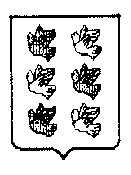 29.12.2011 г.Торжок                       № 739Итого201120122013Местный бюджетКод  001.0412.7951000.500579,71100,51239,6239,6».Приложение 1Приложение 1Приложение 1Приложение 1Приложение 1Приложение 1Приложение 1Приложение 1Приложение 1Приложение 1Приложение 1Приложение 1Приложение 1Приложение 1Приложение 1Приложение 1Приложение 1Приложение 1Приложение 1Приложение 1Приложение 1Приложение 1Приложение 1Приложение 1Приложение 1Приложение 1к  долгосрочной  целевой программе муниципального образования город Торжокк  долгосрочной  целевой программе муниципального образования город Торжокк  долгосрочной  целевой программе муниципального образования город Торжокк  долгосрочной  целевой программе муниципального образования город Торжокк  долгосрочной  целевой программе муниципального образования город Торжокк  долгосрочной  целевой программе муниципального образования город Торжокк  долгосрочной  целевой программе муниципального образования город Торжокк  долгосрочной  целевой программе муниципального образования город Торжокк  долгосрочной  целевой программе муниципального образования город Торжокк  долгосрочной  целевой программе муниципального образования город Торжокк  долгосрочной  целевой программе муниципального образования город Торжокк  долгосрочной  целевой программе муниципального образования город Торжокк  долгосрочной  целевой программе муниципального образования город Торжокк  долгосрочной  целевой программе муниципального образования город Торжокк  долгосрочной  целевой программе муниципального образования город Торжокк  долгосрочной  целевой программе муниципального образования город Торжокк  долгосрочной  целевой программе муниципального образования город Торжокк  долгосрочной  целевой программе муниципального образования город Торжокк  долгосрочной  целевой программе муниципального образования город Торжокк  долгосрочной  целевой программе муниципального образования город Торжокк  долгосрочной  целевой программе муниципального образования город Торжокк  долгосрочной  целевой программе муниципального образования город Торжокк  долгосрочной  целевой программе муниципального образования город Торжокк  долгосрочной  целевой программе муниципального образования город Торжокк  долгосрочной  целевой программе муниципального образования город Торжокк  долгосрочной  целевой программе муниципального образования город Торжок«Развитие малого и среднего предпринимательства в муниципальном образовании   город Торжок Тверской области на 2011-2013 годы»«Развитие малого и среднего предпринимательства в муниципальном образовании   город Торжок Тверской области на 2011-2013 годы»«Развитие малого и среднего предпринимательства в муниципальном образовании   город Торжок Тверской области на 2011-2013 годы»«Развитие малого и среднего предпринимательства в муниципальном образовании   город Торжок Тверской области на 2011-2013 годы»«Развитие малого и среднего предпринимательства в муниципальном образовании   город Торжок Тверской области на 2011-2013 годы»«Развитие малого и среднего предпринимательства в муниципальном образовании   город Торжок Тверской области на 2011-2013 годы»«Развитие малого и среднего предпринимательства в муниципальном образовании   город Торжок Тверской области на 2011-2013 годы»«Развитие малого и среднего предпринимательства в муниципальном образовании   город Торжок Тверской области на 2011-2013 годы»«Развитие малого и среднего предпринимательства в муниципальном образовании   город Торжок Тверской области на 2011-2013 годы»«Развитие малого и среднего предпринимательства в муниципальном образовании   город Торжок Тверской области на 2011-2013 годы»«Развитие малого и среднего предпринимательства в муниципальном образовании   город Торжок Тверской области на 2011-2013 годы»«Развитие малого и среднего предпринимательства в муниципальном образовании   город Торжок Тверской области на 2011-2013 годы»«Развитие малого и среднего предпринимательства в муниципальном образовании   город Торжок Тверской области на 2011-2013 годы»«Развитие малого и среднего предпринимательства в муниципальном образовании   город Торжок Тверской области на 2011-2013 годы»«Развитие малого и среднего предпринимательства в муниципальном образовании   город Торжок Тверской области на 2011-2013 годы»«Развитие малого и среднего предпринимательства в муниципальном образовании   город Торжок Тверской области на 2011-2013 годы»«Развитие малого и среднего предпринимательства в муниципальном образовании   город Торжок Тверской области на 2011-2013 годы»«Развитие малого и среднего предпринимательства в муниципальном образовании   город Торжок Тверской области на 2011-2013 годы»«Развитие малого и среднего предпринимательства в муниципальном образовании   город Торжок Тверской области на 2011-2013 годы»«Развитие малого и среднего предпринимательства в муниципальном образовании   город Торжок Тверской области на 2011-2013 годы»«Развитие малого и среднего предпринимательства в муниципальном образовании   город Торжок Тверской области на 2011-2013 годы»«Развитие малого и среднего предпринимательства в муниципальном образовании   город Торжок Тверской области на 2011-2013 годы»«Развитие малого и среднего предпринимательства в муниципальном образовании   город Торжок Тверской области на 2011-2013 годы»«Развитие малого и среднего предпринимательства в муниципальном образовании   город Торжок Тверской области на 2011-2013 годы»«Развитие малого и среднего предпринимательства в муниципальном образовании   город Торжок Тверской области на 2011-2013 годы»«Развитие малого и среднего предпринимательства в муниципальном образовании   город Торжок Тверской области на 2011-2013 годы»Перечень мероприятий долгосрочной целевой программы Муниципального образования город Торжок
«Развитие малого и среднего предпринимательства в  муниципальном образовании город Торжок Тверской области на 2011-2013 годы»Перечень мероприятий долгосрочной целевой программы Муниципального образования город Торжок
«Развитие малого и среднего предпринимательства в  муниципальном образовании город Торжок Тверской области на 2011-2013 годы»Перечень мероприятий долгосрочной целевой программы Муниципального образования город Торжок
«Развитие малого и среднего предпринимательства в  муниципальном образовании город Торжок Тверской области на 2011-2013 годы»Перечень мероприятий долгосрочной целевой программы Муниципального образования город Торжок
«Развитие малого и среднего предпринимательства в  муниципальном образовании город Торжок Тверской области на 2011-2013 годы»Перечень мероприятий долгосрочной целевой программы Муниципального образования город Торжок
«Развитие малого и среднего предпринимательства в  муниципальном образовании город Торжок Тверской области на 2011-2013 годы»Перечень мероприятий долгосрочной целевой программы Муниципального образования город Торжок
«Развитие малого и среднего предпринимательства в  муниципальном образовании город Торжок Тверской области на 2011-2013 годы»Перечень мероприятий долгосрочной целевой программы Муниципального образования город Торжок
«Развитие малого и среднего предпринимательства в  муниципальном образовании город Торжок Тверской области на 2011-2013 годы»Перечень мероприятий долгосрочной целевой программы Муниципального образования город Торжок
«Развитие малого и среднего предпринимательства в  муниципальном образовании город Торжок Тверской области на 2011-2013 годы»Перечень мероприятий долгосрочной целевой программы Муниципального образования город Торжок
«Развитие малого и среднего предпринимательства в  муниципальном образовании город Торжок Тверской области на 2011-2013 годы»Перечень мероприятий долгосрочной целевой программы Муниципального образования город Торжок
«Развитие малого и среднего предпринимательства в  муниципальном образовании город Торжок Тверской области на 2011-2013 годы»Перечень мероприятий долгосрочной целевой программы Муниципального образования город Торжок
«Развитие малого и среднего предпринимательства в  муниципальном образовании город Торжок Тверской области на 2011-2013 годы»Перечень мероприятий долгосрочной целевой программы Муниципального образования город Торжок
«Развитие малого и среднего предпринимательства в  муниципальном образовании город Торжок Тверской области на 2011-2013 годы»Перечень мероприятий долгосрочной целевой программы Муниципального образования город Торжок
«Развитие малого и среднего предпринимательства в  муниципальном образовании город Торжок Тверской области на 2011-2013 годы»Перечень мероприятий долгосрочной целевой программы Муниципального образования город Торжок
«Развитие малого и среднего предпринимательства в  муниципальном образовании город Торжок Тверской области на 2011-2013 годы»Перечень мероприятий долгосрочной целевой программы Муниципального образования город Торжок
«Развитие малого и среднего предпринимательства в  муниципальном образовании город Торжок Тверской области на 2011-2013 годы»Перечень мероприятий долгосрочной целевой программы Муниципального образования город Торжок
«Развитие малого и среднего предпринимательства в  муниципальном образовании город Торжок Тверской области на 2011-2013 годы»Перечень мероприятий долгосрочной целевой программы Муниципального образования город Торжок
«Развитие малого и среднего предпринимательства в  муниципальном образовании город Торжок Тверской области на 2011-2013 годы»Перечень мероприятий долгосрочной целевой программы Муниципального образования город Торжок
«Развитие малого и среднего предпринимательства в  муниципальном образовании город Торжок Тверской области на 2011-2013 годы»Перечень мероприятий долгосрочной целевой программы Муниципального образования город Торжок
«Развитие малого и среднего предпринимательства в  муниципальном образовании город Торжок Тверской области на 2011-2013 годы»Перечень мероприятий долгосрочной целевой программы Муниципального образования город Торжок
«Развитие малого и среднего предпринимательства в  муниципальном образовании город Торжок Тверской области на 2011-2013 годы»Перечень мероприятий долгосрочной целевой программы Муниципального образования город Торжок
«Развитие малого и среднего предпринимательства в  муниципальном образовании город Торжок Тверской области на 2011-2013 годы»Перечень мероприятий долгосрочной целевой программы Муниципального образования город Торжок
«Развитие малого и среднего предпринимательства в  муниципальном образовании город Торжок Тверской области на 2011-2013 годы»Перечень мероприятий долгосрочной целевой программы Муниципального образования город Торжок
«Развитие малого и среднего предпринимательства в  муниципальном образовании город Торжок Тверской области на 2011-2013 годы»Перечень мероприятий долгосрочной целевой программы Муниципального образования город Торжок
«Развитие малого и среднего предпринимательства в  муниципальном образовании город Торжок Тверской области на 2011-2013 годы»Перечень мероприятий долгосрочной целевой программы Муниципального образования город Торжок
«Развитие малого и среднего предпринимательства в  муниципальном образовании город Торжок Тверской области на 2011-2013 годы»Перечень мероприятий долгосрочной целевой программы Муниципального образования город Торжок
«Развитие малого и среднего предпринимательства в  муниципальном образовании город Торжок Тверской области на 2011-2013 годы»Перечень мероприятий долгосрочной целевой программы Муниципального образования город Торжок
«Развитие малого и среднего предпринимательства в  муниципальном образовании город Торжок Тверской области на 2011-2013 годы»Перечень мероприятий долгосрочной целевой программы Муниципального образования город Торжок
«Развитие малого и среднего предпринимательства в  муниципальном образовании город Торжок Тверской области на 2011-2013 годы»Перечень мероприятий долгосрочной целевой программы Муниципального образования город Торжок
«Развитие малого и среднего предпринимательства в  муниципальном образовании город Торжок Тверской области на 2011-2013 годы»Перечень мероприятий долгосрочной целевой программы Муниципального образования город Торжок
«Развитие малого и среднего предпринимательства в  муниципальном образовании город Торжок Тверской области на 2011-2013 годы»Перечень мероприятий долгосрочной целевой программы Муниципального образования город Торжок
«Развитие малого и среднего предпринимательства в  муниципальном образовании город Торжок Тверской области на 2011-2013 годы»Перечень мероприятий долгосрочной целевой программы Муниципального образования город Торжок
«Развитие малого и среднего предпринимательства в  муниципальном образовании город Торжок Тверской области на 2011-2013 годы»Перечень мероприятий долгосрочной целевой программы Муниципального образования город Торжок
«Развитие малого и среднего предпринимательства в  муниципальном образовании город Торжок Тверской области на 2011-2013 годы»Перечень мероприятий долгосрочной целевой программы Муниципального образования город Торжок
«Развитие малого и среднего предпринимательства в  муниципальном образовании город Торжок Тверской области на 2011-2013 годы»Перечень мероприятий долгосрочной целевой программы Муниципального образования город Торжок
«Развитие малого и среднего предпринимательства в  муниципальном образовании город Торжок Тверской области на 2011-2013 годы»Перечень мероприятий долгосрочной целевой программы Муниципального образования город Торжок
«Развитие малого и среднего предпринимательства в  муниципальном образовании город Торжок Тверской области на 2011-2013 годы»Перечень мероприятий долгосрочной целевой программы Муниципального образования город Торжок
«Развитие малого и среднего предпринимательства в  муниципальном образовании город Торжок Тверской области на 2011-2013 годы»Задачи  и мероприятияЗадачи  и мероприятияЗадачи  и мероприятияИсполнителиИсполнителиИсполнителиИсполнителиИсполнителиИсполнителиИсполнителиИсполнителиИсполнителиИсточники  финансированияИсточники  финансированияИсточники  финансированияИсточники  финансированияИсточники  финансированияОбъем финансирования, тыс. руб.Объем финансирования, тыс. руб.Объем финансирования, тыс. руб.Объем финансирования, тыс. руб.Объем финансирования, тыс. руб.Объем финансирования, тыс. руб.Объем финансирования, тыс. руб.Объем финансирования, тыс. руб.Объем финансирования, тыс. руб.Объем финансирования, тыс. руб.Объем финансирования, тыс. руб.Объем финансирования, тыс. руб.Объем финансирования, тыс. руб.Объем финансирования, тыс. руб.Объем финансирования, тыс. руб.Объем финансирования, тыс. руб.Объем финансирования, тыс. руб.Объем финансирования, тыс. руб.Объем финансирования, тыс. руб.Задачи  и мероприятияЗадачи  и мероприятияЗадачи  и мероприятияИсполнителиИсполнителиИсполнителиИсполнителиИсполнителиИсполнителиИсполнителиИсполнителиИсполнителиИсточники  финансированияИсточники  финансированияИсточники  финансированияИсточники  финансированияИсточники  финансированияОбъем финансирования, тыс. руб.Объем финансирования, тыс. руб.Объем финансирования, тыс. руб.Объем финансирования, тыс. руб.Объем финансирования, тыс. руб.Объем финансирования, тыс. руб.Объем финансирования, тыс. руб.Объем финансирования, тыс. руб.Объем финансирования, тыс. руб.Объем финансирования, тыс. руб.Объем финансирования, тыс. руб.Объем финансирования, тыс. руб.Объем финансирования, тыс. руб.Объем финансирования, тыс. руб.Объем финансирования, тыс. руб.Объем финансирования, тыс. руб.Объем финансирования, тыс. руб.Объем финансирования, тыс. руб.Объем финансирования, тыс. руб.Задачи  и мероприятияЗадачи  и мероприятияЗадачи  и мероприятияИсполнителиИсполнителиИсполнителиИсполнителиИсполнителиИсполнителиИсполнителиИсполнителиИсполнителиИсточники  финансированияИсточники  финансированияИсточники  финансированияИсточники  финансированияИсточники  финансированияВсегоВсегоВсегоВсегоВсегов том числев том числев том числев том числев том числев том числев том числев том числев том числев том числев том числев том числев том числев том числеЗадачи  и мероприятияЗадачи  и мероприятияЗадачи  и мероприятияИсполнителиИсполнителиИсполнителиИсполнителиИсполнителиИсполнителиИсполнителиИсполнителиИсполнителиИсточники  финансированияИсточники  финансированияИсточники  финансированияИсточники  финансированияИсточники  финансированияВсегоВсегоВсегоВсегоВсего2011 г.2011 г.2011 г.2011 г.2011 г.2012 г.2012 г.2012 г.2012 г.2012 г.2013 г.2013 г.2013 г.2013 г.1112222222223333344444555556666НАПРАВЛЕНИЕ 1: Содействие развитию организаций, образующих инфраструктуру поддержки субъектов малого и среднего предпринимательства. Консультационная и информационная поддержка субъектов малого и среднего предпринимательства (далее СМСП).НАПРАВЛЕНИЕ 1: Содействие развитию организаций, образующих инфраструктуру поддержки субъектов малого и среднего предпринимательства. Консультационная и информационная поддержка субъектов малого и среднего предпринимательства (далее СМСП).НАПРАВЛЕНИЕ 1: Содействие развитию организаций, образующих инфраструктуру поддержки субъектов малого и среднего предпринимательства. Консультационная и информационная поддержка субъектов малого и среднего предпринимательства (далее СМСП).НАПРАВЛЕНИЕ 1: Содействие развитию организаций, образующих инфраструктуру поддержки субъектов малого и среднего предпринимательства. Консультационная и информационная поддержка субъектов малого и среднего предпринимательства (далее СМСП).НАПРАВЛЕНИЕ 1: Содействие развитию организаций, образующих инфраструктуру поддержки субъектов малого и среднего предпринимательства. Консультационная и информационная поддержка субъектов малого и среднего предпринимательства (далее СМСП).НАПРАВЛЕНИЕ 1: Содействие развитию организаций, образующих инфраструктуру поддержки субъектов малого и среднего предпринимательства. Консультационная и информационная поддержка субъектов малого и среднего предпринимательства (далее СМСП).НАПРАВЛЕНИЕ 1: Содействие развитию организаций, образующих инфраструктуру поддержки субъектов малого и среднего предпринимательства. Консультационная и информационная поддержка субъектов малого и среднего предпринимательства (далее СМСП).НАПРАВЛЕНИЕ 1: Содействие развитию организаций, образующих инфраструктуру поддержки субъектов малого и среднего предпринимательства. Консультационная и информационная поддержка субъектов малого и среднего предпринимательства (далее СМСП).НАПРАВЛЕНИЕ 1: Содействие развитию организаций, образующих инфраструктуру поддержки субъектов малого и среднего предпринимательства. Консультационная и информационная поддержка субъектов малого и среднего предпринимательства (далее СМСП).НАПРАВЛЕНИЕ 1: Содействие развитию организаций, образующих инфраструктуру поддержки субъектов малого и среднего предпринимательства. Консультационная и информационная поддержка субъектов малого и среднего предпринимательства (далее СМСП).НАПРАВЛЕНИЕ 1: Содействие развитию организаций, образующих инфраструктуру поддержки субъектов малого и среднего предпринимательства. Консультационная и информационная поддержка субъектов малого и среднего предпринимательства (далее СМСП).НАПРАВЛЕНИЕ 1: Содействие развитию организаций, образующих инфраструктуру поддержки субъектов малого и среднего предпринимательства. Консультационная и информационная поддержка субъектов малого и среднего предпринимательства (далее СМСП).НАПРАВЛЕНИЕ 1: Содействие развитию организаций, образующих инфраструктуру поддержки субъектов малого и среднего предпринимательства. Консультационная и информационная поддержка субъектов малого и среднего предпринимательства (далее СМСП).НАПРАВЛЕНИЕ 1: Содействие развитию организаций, образующих инфраструктуру поддержки субъектов малого и среднего предпринимательства. Консультационная и информационная поддержка субъектов малого и среднего предпринимательства (далее СМСП).НАПРАВЛЕНИЕ 1: Содействие развитию организаций, образующих инфраструктуру поддержки субъектов малого и среднего предпринимательства. Консультационная и информационная поддержка субъектов малого и среднего предпринимательства (далее СМСП).НАПРАВЛЕНИЕ 1: Содействие развитию организаций, образующих инфраструктуру поддержки субъектов малого и среднего предпринимательства. Консультационная и информационная поддержка субъектов малого и среднего предпринимательства (далее СМСП).НАПРАВЛЕНИЕ 1: Содействие развитию организаций, образующих инфраструктуру поддержки субъектов малого и среднего предпринимательства. Консультационная и информационная поддержка субъектов малого и среднего предпринимательства (далее СМСП).НАПРАВЛЕНИЕ 1: Содействие развитию организаций, образующих инфраструктуру поддержки субъектов малого и среднего предпринимательства. Консультационная и информационная поддержка субъектов малого и среднего предпринимательства (далее СМСП).НАПРАВЛЕНИЕ 1: Содействие развитию организаций, образующих инфраструктуру поддержки субъектов малого и среднего предпринимательства. Консультационная и информационная поддержка субъектов малого и среднего предпринимательства (далее СМСП).НАПРАВЛЕНИЕ 1: Содействие развитию организаций, образующих инфраструктуру поддержки субъектов малого и среднего предпринимательства. Консультационная и информационная поддержка субъектов малого и среднего предпринимательства (далее СМСП).НАПРАВЛЕНИЕ 1: Содействие развитию организаций, образующих инфраструктуру поддержки субъектов малого и среднего предпринимательства. Консультационная и информационная поддержка субъектов малого и среднего предпринимательства (далее СМСП).НАПРАВЛЕНИЕ 1: Содействие развитию организаций, образующих инфраструктуру поддержки субъектов малого и среднего предпринимательства. Консультационная и информационная поддержка субъектов малого и среднего предпринимательства (далее СМСП).НАПРАВЛЕНИЕ 1: Содействие развитию организаций, образующих инфраструктуру поддержки субъектов малого и среднего предпринимательства. Консультационная и информационная поддержка субъектов малого и среднего предпринимательства (далее СМСП).НАПРАВЛЕНИЕ 1: Содействие развитию организаций, образующих инфраструктуру поддержки субъектов малого и среднего предпринимательства. Консультационная и информационная поддержка субъектов малого и среднего предпринимательства (далее СМСП).НАПРАВЛЕНИЕ 1: Содействие развитию организаций, образующих инфраструктуру поддержки субъектов малого и среднего предпринимательства. Консультационная и информационная поддержка субъектов малого и среднего предпринимательства (далее СМСП).НАПРАВЛЕНИЕ 1: Содействие развитию организаций, образующих инфраструктуру поддержки субъектов малого и среднего предпринимательства. Консультационная и информационная поддержка субъектов малого и среднего предпринимательства (далее СМСП).НАПРАВЛЕНИЕ 1: Содействие развитию организаций, образующих инфраструктуру поддержки субъектов малого и среднего предпринимательства. Консультационная и информационная поддержка субъектов малого и среднего предпринимательства (далее СМСП).НАПРАВЛЕНИЕ 1: Содействие развитию организаций, образующих инфраструктуру поддержки субъектов малого и среднего предпринимательства. Консультационная и информационная поддержка субъектов малого и среднего предпринимательства (далее СМСП).НАПРАВЛЕНИЕ 1: Содействие развитию организаций, образующих инфраструктуру поддержки субъектов малого и среднего предпринимательства. Консультационная и информационная поддержка субъектов малого и среднего предпринимательства (далее СМСП).НАПРАВЛЕНИЕ 1: Содействие развитию организаций, образующих инфраструктуру поддержки субъектов малого и среднего предпринимательства. Консультационная и информационная поддержка субъектов малого и среднего предпринимательства (далее СМСП).НАПРАВЛЕНИЕ 1: Содействие развитию организаций, образующих инфраструктуру поддержки субъектов малого и среднего предпринимательства. Консультационная и информационная поддержка субъектов малого и среднего предпринимательства (далее СМСП).НАПРАВЛЕНИЕ 1: Содействие развитию организаций, образующих инфраструктуру поддержки субъектов малого и среднего предпринимательства. Консультационная и информационная поддержка субъектов малого и среднего предпринимательства (далее СМСП).НАПРАВЛЕНИЕ 1: Содействие развитию организаций, образующих инфраструктуру поддержки субъектов малого и среднего предпринимательства. Консультационная и информационная поддержка субъектов малого и среднего предпринимательства (далее СМСП).НАПРАВЛЕНИЕ 1: Содействие развитию организаций, образующих инфраструктуру поддержки субъектов малого и среднего предпринимательства. Консультационная и информационная поддержка субъектов малого и среднего предпринимательства (далее СМСП).НАПРАВЛЕНИЕ 1: Содействие развитию организаций, образующих инфраструктуру поддержки субъектов малого и среднего предпринимательства. Консультационная и информационная поддержка субъектов малого и среднего предпринимательства (далее СМСП).НАПРАВЛЕНИЕ 1: Содействие развитию организаций, образующих инфраструктуру поддержки субъектов малого и среднего предпринимательства. Консультационная и информационная поддержка субъектов малого и среднего предпринимательства (далее СМСП).Тактическая задача 1. Организация информационного, консалтингового и методического обслуживания СМСПТактическая задача 1. Организация информационного, консалтингового и методического обслуживания СМСПТактическая задача 1. Организация информационного, консалтингового и методического обслуживания СМСПТактическая задача 1. Организация информационного, консалтингового и методического обслуживания СМСПТактическая задача 1. Организация информационного, консалтингового и методического обслуживания СМСПТактическая задача 1. Организация информационного, консалтингового и методического обслуживания СМСПТактическая задача 1. Организация информационного, консалтингового и методического обслуживания СМСПТактическая задача 1. Организация информационного, консалтингового и методического обслуживания СМСПТактическая задача 1. Организация информационного, консалтингового и методического обслуживания СМСПТактическая задача 1. Организация информационного, консалтингового и методического обслуживания СМСПТактическая задача 1. Организация информационного, консалтингового и методического обслуживания СМСПТактическая задача 1. Организация информационного, консалтингового и методического обслуживания СМСПТактическая задача 1. Организация информационного, консалтингового и методического обслуживания СМСПТактическая задача 1. Организация информационного, консалтингового и методического обслуживания СМСПТактическая задача 1. Организация информационного, консалтингового и методического обслуживания СМСПТактическая задача 1. Организация информационного, консалтингового и методического обслуживания СМСПТактическая задача 1. Организация информационного, консалтингового и методического обслуживания СМСПТактическая задача 1. Организация информационного, консалтингового и методического обслуживания СМСПТактическая задача 1. Организация информационного, консалтингового и методического обслуживания СМСПТактическая задача 1. Организация информационного, консалтингового и методического обслуживания СМСПТактическая задача 1. Организация информационного, консалтингового и методического обслуживания СМСПТактическая задача 1. Организация информационного, консалтингового и методического обслуживания СМСПТактическая задача 1. Организация информационного, консалтингового и методического обслуживания СМСПТактическая задача 1. Организация информационного, консалтингового и методического обслуживания СМСПТактическая задача 1. Организация информационного, консалтингового и методического обслуживания СМСПТактическая задача 1. Организация информационного, консалтингового и методического обслуживания СМСПТактическая задача 1. Организация информационного, консалтингового и методического обслуживания СМСПТактическая задача 1. Организация информационного, консалтингового и методического обслуживания СМСПТактическая задача 1. Организация информационного, консалтингового и методического обслуживания СМСПТактическая задача 1. Организация информационного, консалтингового и методического обслуживания СМСПТактическая задача 1. Организация информационного, консалтингового и методического обслуживания СМСПТактическая задача 1. Организация информационного, консалтингового и методического обслуживания СМСПТактическая задача 1. Организация информационного, консалтингового и методического обслуживания СМСПТактическая задача 1. Организация информационного, консалтингового и методического обслуживания СМСПТактическая задача 1. Организация информационного, консалтингового и методического обслуживания СМСПТактическая задача 1. Организация информационного, консалтингового и методического обслуживания СМСПМероприятие 1. Издание информационно-справочных материалов, печатных изданий и пособий для СМСП Мероприятие 1. Издание информационно-справочных материалов, печатных изданий и пособий для СМСП Мероприятие 1. Издание информационно-справочных материалов, печатных изданий и пособий для СМСП отдел потребительского рынка администрации городаотдел потребительского рынка администрации городаотдел потребительского рынка администрации городаотдел потребительского рынка администрации городаотдел потребительского рынка администрации городаотдел потребительского рынка администрации городаотдел потребительского рынка администрации городаотдел потребительского рынка администрации городаотдел потребительского рынка администрации городасредства местного бюджетасредства местного бюджетасредства местного бюджетасредства местного бюджетасредства местного бюджетасредства местного бюджета39,639,639,639,639,60000019,819,819,819,819,819,819,819,8Мероприятие 2. Проведение маркетинговых исследований по актуальным вопросам развития СМСПМероприятие 2. Проведение маркетинговых исследований по актуальным вопросам развития СМСПМероприятие 2. Проведение маркетинговых исследований по актуальным вопросам развития СМСПотдел потребительского рынка администрации городаотдел потребительского рынка администрации городаотдел потребительского рынка администрации городаотдел потребительского рынка администрации городаотдел потребительского рынка администрации городаотдел потребительского рынка администрации городаотдел потребительского рынка администрации городаотдел потребительского рынка администрации городаотдел потребительского рынка администрации городасредства местного бюджетасредства местного бюджетасредства местного бюджетасредства местного бюджетасредства местного бюджетасредства местного бюджета39,639,639,639,639,60000019,819,819,819,819,819,819,819,8Мероприятие 3. Оказание поддержки на стадии становления и развития предпринимательской деятельности безработным гражданамМероприятие 3. Оказание поддержки на стадии становления и развития предпринимательской деятельности безработным гражданамМероприятие 3. Оказание поддержки на стадии становления и развития предпринимательской деятельности безработным гражданамГКУ "Центр занятости населения Торжокского района",Торжокский межрайонный Бизнес-центр, отдел потребительского рынка администрации городаГКУ "Центр занятости населения Торжокского района",Торжокский межрайонный Бизнес-центр, отдел потребительского рынка администрации городаГКУ "Центр занятости населения Торжокского района",Торжокский межрайонный Бизнес-центр, отдел потребительского рынка администрации городаГКУ "Центр занятости населения Торжокского района",Торжокский межрайонный Бизнес-центр, отдел потребительского рынка администрации городаГКУ "Центр занятости населения Торжокского района",Торжокский межрайонный Бизнес-центр, отдел потребительского рынка администрации городаГКУ "Центр занятости населения Торжокского района",Торжокский межрайонный Бизнес-центр, отдел потребительского рынка администрации городаГКУ "Центр занятости населения Торжокского района",Торжокский межрайонный Бизнес-центр, отдел потребительского рынка администрации городаГКУ "Центр занятости населения Торжокского района",Торжокский межрайонный Бизнес-центр, отдел потребительского рынка администрации городаГКУ "Центр занятости населения Торжокского района",Торжокский межрайонный Бизнес-центр, отдел потребительского рынка администрации городасредства местного бюджетасредства местного бюджетасредства местного бюджетасредства местного бюджетасредства местного бюджетасредства местного бюджета000000000000000000Мероприятие 4.Консультирование СМСП по вопросам получения государственной и муниципальной поддержкиМероприятие 4.Консультирование СМСП по вопросам получения государственной и муниципальной поддержкиМероприятие 4.Консультирование СМСП по вопросам получения государственной и муниципальной поддержкиотдел потребительского рынка администрации города,Торжокский межрайонный Бизнес-центротдел потребительского рынка администрации города,Торжокский межрайонный Бизнес-центротдел потребительского рынка администрации города,Торжокский межрайонный Бизнес-центротдел потребительского рынка администрации города,Торжокский межрайонный Бизнес-центротдел потребительского рынка администрации города,Торжокский межрайонный Бизнес-центротдел потребительского рынка администрации города,Торжокский межрайонный Бизнес-центротдел потребительского рынка администрации города,Торжокский межрайонный Бизнес-центротдел потребительского рынка администрации города,Торжокский межрайонный Бизнес-центротдел потребительского рынка администрации города,Торжокский межрайонный Бизнес-центрсредства местного бюджетасредства местного бюджетасредства местного бюджетасредства местного бюджетасредства местного бюджетасредства местного бюджета000000000000000000Мероприятие 5. Размещение банка данных плановых проверок СМСП на официальном портале администрации города "Бизнес Торжок" в сети "Интернет"Мероприятие 5. Размещение банка данных плановых проверок СМСП на официальном портале администрации города "Бизнес Торжок" в сети "Интернет"Мероприятие 5. Размещение банка данных плановых проверок СМСП на официальном портале администрации города "Бизнес Торжок" в сети "Интернет"отдел потребительского рынка администрации городаотдел потребительского рынка администрации городаотдел потребительского рынка администрации городаотдел потребительского рынка администрации городаотдел потребительского рынка администрации городаотдел потребительского рынка администрации городаотдел потребительского рынка администрации городаотдел потребительского рынка администрации городаотдел потребительского рынка администрации городасредства местного бюджетасредства местного бюджетасредства местного бюджетасредства местного бюджетасредства местного бюджетасредства местного бюджета000000000000000000Мероприятие 6. Публикация в СМИ информации о формах поддержки и мероприятиях, проводимых в рамках поддержки предпринимательства Мероприятие 6. Публикация в СМИ информации о формах поддержки и мероприятиях, проводимых в рамках поддержки предпринимательства Мероприятие 6. Публикация в СМИ информации о формах поддержки и мероприятиях, проводимых в рамках поддержки предпринимательства отдел потребительского рынка администрации городаотдел потребительского рынка администрации городаотдел потребительского рынка администрации городаотдел потребительского рынка администрации городаотдел потребительского рынка администрации городаотдел потребительского рынка администрации городаотдел потребительского рынка администрации городаотдел потребительского рынка администрации городаотдел потребительского рынка администрации городасредства местного бюджетасредства местного бюджетасредства местного бюджетасредства местного бюджетасредства местного бюджетасредства местного бюджета74,474,474,474,474,414,414,414,414,414,43030303030303030Мероприятие 7. Поддержка портала администрации города "Бизнес Торжок" в сети Интернет. Размещение на портале администрации "Бизес-Торжок" информации о формах поддержки и мероприятиях, проводимых в рамках поддрежки предпринимательстваМероприятие 7. Поддержка портала администрации города "Бизнес Торжок" в сети Интернет. Размещение на портале администрации "Бизес-Торжок" информации о формах поддержки и мероприятиях, проводимых в рамках поддрежки предпринимательстваМероприятие 7. Поддержка портала администрации города "Бизнес Торжок" в сети Интернет. Размещение на портале администрации "Бизес-Торжок" информации о формах поддержки и мероприятиях, проводимых в рамках поддрежки предпринимательстваотдел потребительского рынка администрации городаотдел потребительского рынка администрации городаотдел потребительского рынка администрации городаотдел потребительского рынка администрации городаотдел потребительского рынка администрации городаотдел потребительского рынка администрации городаотдел потребительского рынка администрации городаотдел потребительского рынка администрации городаотдел потребительского рынка администрации городасредства местного бюджетасредства местного бюджетасредства местного бюджетасредства местного бюджетасредства местного бюджетасредства местного бюджета10101010100000055555555Итого по задаче 1.   Итого по задаче 1.   Итого по задаче 1.   Итого по задаче 1.   Итого по задаче 1.   Итого по задаче 1.   Итого по задаче 1.   Итого по задаче 1.   Итого по задаче 1.   Итого по задаче 1.   Итого по задаче 1.   Итого по задаче 1.   всеговсеговсеговсеговсеговсего163,6163,6163,6163,6163,614,414,414,414,414,474,674,674,674,674,674,674,674,6Тактическая задача 2. Содействие развитию инфраструктуры поддержки  СМСПТактическая задача 2. Содействие развитию инфраструктуры поддержки  СМСПТактическая задача 2. Содействие развитию инфраструктуры поддержки  СМСПТактическая задача 2. Содействие развитию инфраструктуры поддержки  СМСПТактическая задача 2. Содействие развитию инфраструктуры поддержки  СМСПТактическая задача 2. Содействие развитию инфраструктуры поддержки  СМСПТактическая задача 2. Содействие развитию инфраструктуры поддержки  СМСПТактическая задача 2. Содействие развитию инфраструктуры поддержки  СМСПТактическая задача 2. Содействие развитию инфраструктуры поддержки  СМСПТактическая задача 2. Содействие развитию инфраструктуры поддержки  СМСПТактическая задача 2. Содействие развитию инфраструктуры поддержки  СМСПТактическая задача 2. Содействие развитию инфраструктуры поддержки  СМСПТактическая задача 2. Содействие развитию инфраструктуры поддержки  СМСПТактическая задача 2. Содействие развитию инфраструктуры поддержки  СМСПТактическая задача 2. Содействие развитию инфраструктуры поддержки  СМСПТактическая задача 2. Содействие развитию инфраструктуры поддержки  СМСПТактическая задача 2. Содействие развитию инфраструктуры поддержки  СМСПТактическая задача 2. Содействие развитию инфраструктуры поддержки  СМСПТактическая задача 2. Содействие развитию инфраструктуры поддержки  СМСПТактическая задача 2. Содействие развитию инфраструктуры поддержки  СМСПТактическая задача 2. Содействие развитию инфраструктуры поддержки  СМСПТактическая задача 2. Содействие развитию инфраструктуры поддержки  СМСПТактическая задача 2. Содействие развитию инфраструктуры поддержки  СМСПТактическая задача 2. Содействие развитию инфраструктуры поддержки  СМСПТактическая задача 2. Содействие развитию инфраструктуры поддержки  СМСПТактическая задача 2. Содействие развитию инфраструктуры поддержки  СМСПТактическая задача 2. Содействие развитию инфраструктуры поддержки  СМСПТактическая задача 2. Содействие развитию инфраструктуры поддержки  СМСПТактическая задача 2. Содействие развитию инфраструктуры поддержки  СМСПТактическая задача 2. Содействие развитию инфраструктуры поддержки  СМСПТактическая задача 2. Содействие развитию инфраструктуры поддержки  СМСПТактическая задача 2. Содействие развитию инфраструктуры поддержки  СМСПТактическая задача 2. Содействие развитию инфраструктуры поддержки  СМСПТактическая задача 2. Содействие развитию инфраструктуры поддержки  СМСПТактическая задача 2. Содействие развитию инфраструктуры поддержки  СМСПТактическая задача 2. Содействие развитию инфраструктуры поддержки  СМСПМероприятие 1. Популяризация деятельности Бизнес-центраМероприятие 1. Популяризация деятельности Бизнес-центраМероприятие 1. Популяризация деятельности Бизнес-центраМероприятие 1. Популяризация деятельности Бизнес-центраТоржокский межрайонный Бизнес-центр, отдел потребительского рынка администрации городаТоржокский межрайонный Бизнес-центр, отдел потребительского рынка администрации городаТоржокский межрайонный Бизнес-центр, отдел потребительского рынка администрации городаТоржокский межрайонный Бизнес-центр, отдел потребительского рынка администрации городаТоржокский межрайонный Бизнес-центр, отдел потребительского рынка администрации городаТоржокский межрайонный Бизнес-центр, отдел потребительского рынка администрации городаТоржокский межрайонный Бизнес-центр, отдел потребительского рынка администрации городаТоржокский межрайонный Бизнес-центр, отдел потребительского рынка администрации городаТоржокский межрайонный Бизнес-центр, отдел потребительского рынка администрации городасредства местного бюджетасредства местного бюджетасредства местного бюджетасредства местного бюджетасредства местного бюджетасредства местного бюджета00000000000000000Итого по задаче 2.   Итого по задаче 2.   Итого по задаче 2.   Итого по задаче 2.   Итого по задаче 2.   Итого по задаче 2.   Итого по задаче 2.   Итого по задаче 2.   Итого по задаче 2.   Итого по задаче 2.   Итого по задаче 2.   Итого по задаче 2.   Итого по задаче 2.   всеговсеговсеговсеговсеговсего00000000000000000Итого по направлению 1:Итого по направлению 1:Итого по направлению 1:Итого по направлению 1:Итого по направлению 1:Итого по направлению 1:Итого по направлению 1:Итого по направлению 1:Итого по направлению 1:Итого по направлению 1:Итого по направлению 1:Итого по направлению 1:всеговсеговсеговсеговсеговсего163,6163,6163,6163,6163,614,414,414,414,414,474,674,674,674,674,674,674,6НАПРАВЛЕНИЕ 2: Содействие росту конкурентоспособности  и продвижению продукции, товаров, работ и услуг СМСПНАПРАВЛЕНИЕ 2: Содействие росту конкурентоспособности  и продвижению продукции, товаров, работ и услуг СМСПНАПРАВЛЕНИЕ 2: Содействие росту конкурентоспособности  и продвижению продукции, товаров, работ и услуг СМСПНАПРАВЛЕНИЕ 2: Содействие росту конкурентоспособности  и продвижению продукции, товаров, работ и услуг СМСПНАПРАВЛЕНИЕ 2: Содействие росту конкурентоспособности  и продвижению продукции, товаров, работ и услуг СМСПНАПРАВЛЕНИЕ 2: Содействие росту конкурентоспособности  и продвижению продукции, товаров, работ и услуг СМСПНАПРАВЛЕНИЕ 2: Содействие росту конкурентоспособности  и продвижению продукции, товаров, работ и услуг СМСПНАПРАВЛЕНИЕ 2: Содействие росту конкурентоспособности  и продвижению продукции, товаров, работ и услуг СМСПНАПРАВЛЕНИЕ 2: Содействие росту конкурентоспособности  и продвижению продукции, товаров, работ и услуг СМСПНАПРАВЛЕНИЕ 2: Содействие росту конкурентоспособности  и продвижению продукции, товаров, работ и услуг СМСПНАПРАВЛЕНИЕ 2: Содействие росту конкурентоспособности  и продвижению продукции, товаров, работ и услуг СМСПНАПРАВЛЕНИЕ 2: Содействие росту конкурентоспособности  и продвижению продукции, товаров, работ и услуг СМСПНАПРАВЛЕНИЕ 2: Содействие росту конкурентоспособности  и продвижению продукции, товаров, работ и услуг СМСПНАПРАВЛЕНИЕ 2: Содействие росту конкурентоспособности  и продвижению продукции, товаров, работ и услуг СМСПНАПРАВЛЕНИЕ 2: Содействие росту конкурентоспособности  и продвижению продукции, товаров, работ и услуг СМСПНАПРАВЛЕНИЕ 2: Содействие росту конкурентоспособности  и продвижению продукции, товаров, работ и услуг СМСПНАПРАВЛЕНИЕ 2: Содействие росту конкурентоспособности  и продвижению продукции, товаров, работ и услуг СМСПНАПРАВЛЕНИЕ 2: Содействие росту конкурентоспособности  и продвижению продукции, товаров, работ и услуг СМСПНАПРАВЛЕНИЕ 2: Содействие росту конкурентоспособности  и продвижению продукции, товаров, работ и услуг СМСПНАПРАВЛЕНИЕ 2: Содействие росту конкурентоспособности  и продвижению продукции, товаров, работ и услуг СМСПНАПРАВЛЕНИЕ 2: Содействие росту конкурентоспособности  и продвижению продукции, товаров, работ и услуг СМСПНАПРАВЛЕНИЕ 2: Содействие росту конкурентоспособности  и продвижению продукции, товаров, работ и услуг СМСПНАПРАВЛЕНИЕ 2: Содействие росту конкурентоспособности  и продвижению продукции, товаров, работ и услуг СМСПНАПРАВЛЕНИЕ 2: Содействие росту конкурентоспособности  и продвижению продукции, товаров, работ и услуг СМСПНАПРАВЛЕНИЕ 2: Содействие росту конкурентоспособности  и продвижению продукции, товаров, работ и услуг СМСПНАПРАВЛЕНИЕ 2: Содействие росту конкурентоспособности  и продвижению продукции, товаров, работ и услуг СМСПНАПРАВЛЕНИЕ 2: Содействие росту конкурентоспособности  и продвижению продукции, товаров, работ и услуг СМСПНАПРАВЛЕНИЕ 2: Содействие росту конкурентоспособности  и продвижению продукции, товаров, работ и услуг СМСПНАПРАВЛЕНИЕ 2: Содействие росту конкурентоспособности  и продвижению продукции, товаров, работ и услуг СМСПНАПРАВЛЕНИЕ 2: Содействие росту конкурентоспособности  и продвижению продукции, товаров, работ и услуг СМСПНАПРАВЛЕНИЕ 2: Содействие росту конкурентоспособности  и продвижению продукции, товаров, работ и услуг СМСПНАПРАВЛЕНИЕ 2: Содействие росту конкурентоспособности  и продвижению продукции, товаров, работ и услуг СМСПНАПРАВЛЕНИЕ 2: Содействие росту конкурентоспособности  и продвижению продукции, товаров, работ и услуг СМСПНАПРАВЛЕНИЕ 2: Содействие росту конкурентоспособности  и продвижению продукции, товаров, работ и услуг СМСПНАПРАВЛЕНИЕ 2: Содействие росту конкурентоспособности  и продвижению продукции, товаров, работ и услуг СМСПНАПРАВЛЕНИЕ 2: Содействие росту конкурентоспособности  и продвижению продукции, товаров, работ и услуг СМСПТактическая задача 1.Организационная и информационная поддержка продвижения товаров, работ и услуг, производимых СМСПТактическая задача 1.Организационная и информационная поддержка продвижения товаров, работ и услуг, производимых СМСПТактическая задача 1.Организационная и информационная поддержка продвижения товаров, работ и услуг, производимых СМСПТактическая задача 1.Организационная и информационная поддержка продвижения товаров, работ и услуг, производимых СМСПТактическая задача 1.Организационная и информационная поддержка продвижения товаров, работ и услуг, производимых СМСПТактическая задача 1.Организационная и информационная поддержка продвижения товаров, работ и услуг, производимых СМСПТактическая задача 1.Организационная и информационная поддержка продвижения товаров, работ и услуг, производимых СМСПТактическая задача 1.Организационная и информационная поддержка продвижения товаров, работ и услуг, производимых СМСПТактическая задача 1.Организационная и информационная поддержка продвижения товаров, работ и услуг, производимых СМСПТактическая задача 1.Организационная и информационная поддержка продвижения товаров, работ и услуг, производимых СМСПТактическая задача 1.Организационная и информационная поддержка продвижения товаров, работ и услуг, производимых СМСПТактическая задача 1.Организационная и информационная поддержка продвижения товаров, работ и услуг, производимых СМСПТактическая задача 1.Организационная и информационная поддержка продвижения товаров, работ и услуг, производимых СМСПТактическая задача 1.Организационная и информационная поддержка продвижения товаров, работ и услуг, производимых СМСПТактическая задача 1.Организационная и информационная поддержка продвижения товаров, работ и услуг, производимых СМСПТактическая задача 1.Организационная и информационная поддержка продвижения товаров, работ и услуг, производимых СМСПТактическая задача 1.Организационная и информационная поддержка продвижения товаров, работ и услуг, производимых СМСПТактическая задача 1.Организационная и информационная поддержка продвижения товаров, работ и услуг, производимых СМСПТактическая задача 1.Организационная и информационная поддержка продвижения товаров, работ и услуг, производимых СМСПТактическая задача 1.Организационная и информационная поддержка продвижения товаров, работ и услуг, производимых СМСПТактическая задача 1.Организационная и информационная поддержка продвижения товаров, работ и услуг, производимых СМСПТактическая задача 1.Организационная и информационная поддержка продвижения товаров, работ и услуг, производимых СМСПТактическая задача 1.Организационная и информационная поддержка продвижения товаров, работ и услуг, производимых СМСПТактическая задача 1.Организационная и информационная поддержка продвижения товаров, работ и услуг, производимых СМСПТактическая задача 1.Организационная и информационная поддержка продвижения товаров, работ и услуг, производимых СМСПТактическая задача 1.Организационная и информационная поддержка продвижения товаров, работ и услуг, производимых СМСПТактическая задача 1.Организационная и информационная поддержка продвижения товаров, работ и услуг, производимых СМСПТактическая задача 1.Организационная и информационная поддержка продвижения товаров, работ и услуг, производимых СМСПТактическая задача 1.Организационная и информационная поддержка продвижения товаров, работ и услуг, производимых СМСПТактическая задача 1.Организационная и информационная поддержка продвижения товаров, работ и услуг, производимых СМСПТактическая задача 1.Организационная и информационная поддержка продвижения товаров, работ и услуг, производимых СМСПТактическая задача 1.Организационная и информационная поддержка продвижения товаров, работ и услуг, производимых СМСПТактическая задача 1.Организационная и информационная поддержка продвижения товаров, работ и услуг, производимых СМСПТактическая задача 1.Организационная и информационная поддержка продвижения товаров, работ и услуг, производимых СМСПТактическая задача 1.Организационная и информационная поддержка продвижения товаров, работ и услуг, производимых СМСПТактическая задача 1.Организационная и информационная поддержка продвижения товаров, работ и услуг, производимых СМСПМероприятие 1. Организация  участия СМСП в международных, межрегиональных и областных выставках, ярмарках, конкурсах, семинарах, совещаниях и прочих мероприятияхМероприятие 1. Организация  участия СМСП в международных, межрегиональных и областных выставках, ярмарках, конкурсах, семинарах, совещаниях и прочих мероприятияхМероприятие 1. Организация  участия СМСП в международных, межрегиональных и областных выставках, ярмарках, конкурсах, семинарах, совещаниях и прочих мероприятияхМероприятие 1. Организация  участия СМСП в международных, межрегиональных и областных выставках, ярмарках, конкурсах, семинарах, совещаниях и прочих мероприятияхМероприятие 1. Организация  участия СМСП в международных, межрегиональных и областных выставках, ярмарках, конкурсах, семинарах, совещаниях и прочих мероприятияхотдел потребительского рынка администрации городаотдел потребительского рынка администрации городаотдел потребительского рынка администрации городаотдел потребительского рынка администрации городаотдел потребительского рынка администрации городаотдел потребительского рынка администрации городаотдел потребительского рынка администрации городаотдел потребительского рынка администрации городаотдел потребительского рынка администрации городасредства местного бюджетасредства местного бюджетасредства местного бюджетасредства местного бюджетасредства местного бюджетасредства местного бюджета808080808000000404040404040Мероприятие 2. Организация и проведение городских конкурсов среди СМСПМероприятие 2. Организация и проведение городских конкурсов среди СМСПМероприятие 2. Организация и проведение городских конкурсов среди СМСПМероприятие 2. Организация и проведение городских конкурсов среди СМСПМероприятие 2. Организация и проведение городских конкурсов среди СМСПотдел потребительского рынка администрации городаотдел потребительского рынка администрации городаотдел потребительского рынка администрации городаотдел потребительского рынка администрации городаотдел потребительского рынка администрации городаотдел потребительского рынка администрации городаотдел потребительского рынка администрации городаотдел потребительского рынка администрации городаотдел потребительского рынка администрации городасредства местного бюджетасредства местного бюджетасредства местного бюджетасредства местного бюджетасредства местного бюджетасредства местного бюджета126,15126,15126,15126,15126,1566,1566,1566,1566,1566,15303030303030Итого по задаче 1.    Итого по задаче 1.    Итого по задаче 1.    Итого по задаче 1.    Итого по задаче 1.    Итого по задаче 1.    Итого по задаче 1.    Итого по задаче 1.    Итого по задаче 1.    Итого по задаче 1.    Итого по задаче 1.    Итого по задаче 1.    Итого по задаче 1.    Итого по задаче 1.    всеговсеговсеговсеговсеговсего206,15206,15206,15206,15206,1566,1566,1566,1566,1566,15707070707070Итого по направлению 2:    Итого по направлению 2:    Итого по направлению 2:    Итого по направлению 2:    Итого по направлению 2:    Итого по направлению 2:    Итого по направлению 2:    Итого по направлению 2:    Итого по направлению 2:    Итого по направлению 2:    Итого по направлению 2:    Итого по направлению 2:    Итого по направлению 2:    Итого по направлению 2:    всеговсеговсеговсеговсеговсего206,15206,15206,15206,15206,1566,1566,1566,1566,1566,15707070707070НАПРАВЛЕНИЕ 3: Обеспечение доступа к муниципальному имуществуНАПРАВЛЕНИЕ 3: Обеспечение доступа к муниципальному имуществуНАПРАВЛЕНИЕ 3: Обеспечение доступа к муниципальному имуществуНАПРАВЛЕНИЕ 3: Обеспечение доступа к муниципальному имуществуНАПРАВЛЕНИЕ 3: Обеспечение доступа к муниципальному имуществуНАПРАВЛЕНИЕ 3: Обеспечение доступа к муниципальному имуществуНАПРАВЛЕНИЕ 3: Обеспечение доступа к муниципальному имуществуНАПРАВЛЕНИЕ 3: Обеспечение доступа к муниципальному имуществуНАПРАВЛЕНИЕ 3: Обеспечение доступа к муниципальному имуществуНАПРАВЛЕНИЕ 3: Обеспечение доступа к муниципальному имуществуНАПРАВЛЕНИЕ 3: Обеспечение доступа к муниципальному имуществуНАПРАВЛЕНИЕ 3: Обеспечение доступа к муниципальному имуществуНАПРАВЛЕНИЕ 3: Обеспечение доступа к муниципальному имуществуНАПРАВЛЕНИЕ 3: Обеспечение доступа к муниципальному имуществуНАПРАВЛЕНИЕ 3: Обеспечение доступа к муниципальному имуществуНАПРАВЛЕНИЕ 3: Обеспечение доступа к муниципальному имуществуНАПРАВЛЕНИЕ 3: Обеспечение доступа к муниципальному имуществуНАПРАВЛЕНИЕ 3: Обеспечение доступа к муниципальному имуществуНАПРАВЛЕНИЕ 3: Обеспечение доступа к муниципальному имуществуНАПРАВЛЕНИЕ 3: Обеспечение доступа к муниципальному имуществуНАПРАВЛЕНИЕ 3: Обеспечение доступа к муниципальному имуществуНАПРАВЛЕНИЕ 3: Обеспечение доступа к муниципальному имуществуНАПРАВЛЕНИЕ 3: Обеспечение доступа к муниципальному имуществуНАПРАВЛЕНИЕ 3: Обеспечение доступа к муниципальному имуществуНАПРАВЛЕНИЕ 3: Обеспечение доступа к муниципальному имуществуНАПРАВЛЕНИЕ 3: Обеспечение доступа к муниципальному имуществуНАПРАВЛЕНИЕ 3: Обеспечение доступа к муниципальному имуществуНАПРАВЛЕНИЕ 3: Обеспечение доступа к муниципальному имуществуНАПРАВЛЕНИЕ 3: Обеспечение доступа к муниципальному имуществуНАПРАВЛЕНИЕ 3: Обеспечение доступа к муниципальному имуществуНАПРАВЛЕНИЕ 3: Обеспечение доступа к муниципальному имуществуНАПРАВЛЕНИЕ 3: Обеспечение доступа к муниципальному имуществуНАПРАВЛЕНИЕ 3: Обеспечение доступа к муниципальному имуществуНАПРАВЛЕНИЕ 3: Обеспечение доступа к муниципальному имуществуНАПРАВЛЕНИЕ 3: Обеспечение доступа к муниципальному имуществуНАПРАВЛЕНИЕ 3: Обеспечение доступа к муниципальному имуществуТактическая задача 1. Информационная поддержка СМСП в области доступа к муниципальному имуществу и земельным ресурсамТактическая задача 1. Информационная поддержка СМСП в области доступа к муниципальному имуществу и земельным ресурсамТактическая задача 1. Информационная поддержка СМСП в области доступа к муниципальному имуществу и земельным ресурсамТактическая задача 1. Информационная поддержка СМСП в области доступа к муниципальному имуществу и земельным ресурсамТактическая задача 1. Информационная поддержка СМСП в области доступа к муниципальному имуществу и земельным ресурсамТактическая задача 1. Информационная поддержка СМСП в области доступа к муниципальному имуществу и земельным ресурсамТактическая задача 1. Информационная поддержка СМСП в области доступа к муниципальному имуществу и земельным ресурсамТактическая задача 1. Информационная поддержка СМСП в области доступа к муниципальному имуществу и земельным ресурсамТактическая задача 1. Информационная поддержка СМСП в области доступа к муниципальному имуществу и земельным ресурсамТактическая задача 1. Информационная поддержка СМСП в области доступа к муниципальному имуществу и земельным ресурсамТактическая задача 1. Информационная поддержка СМСП в области доступа к муниципальному имуществу и земельным ресурсамТактическая задача 1. Информационная поддержка СМСП в области доступа к муниципальному имуществу и земельным ресурсамТактическая задача 1. Информационная поддержка СМСП в области доступа к муниципальному имуществу и земельным ресурсамТактическая задача 1. Информационная поддержка СМСП в области доступа к муниципальному имуществу и земельным ресурсамТактическая задача 1. Информационная поддержка СМСП в области доступа к муниципальному имуществу и земельным ресурсамТактическая задача 1. Информационная поддержка СМСП в области доступа к муниципальному имуществу и земельным ресурсамТактическая задача 1. Информационная поддержка СМСП в области доступа к муниципальному имуществу и земельным ресурсамТактическая задача 1. Информационная поддержка СМСП в области доступа к муниципальному имуществу и земельным ресурсамТактическая задача 1. Информационная поддержка СМСП в области доступа к муниципальному имуществу и земельным ресурсамТактическая задача 1. Информационная поддержка СМСП в области доступа к муниципальному имуществу и земельным ресурсамТактическая задача 1. Информационная поддержка СМСП в области доступа к муниципальному имуществу и земельным ресурсамТактическая задача 1. Информационная поддержка СМСП в области доступа к муниципальному имуществу и земельным ресурсамТактическая задача 1. Информационная поддержка СМСП в области доступа к муниципальному имуществу и земельным ресурсамТактическая задача 1. Информационная поддержка СМСП в области доступа к муниципальному имуществу и земельным ресурсамТактическая задача 1. Информационная поддержка СМСП в области доступа к муниципальному имуществу и земельным ресурсамТактическая задача 1. Информационная поддержка СМСП в области доступа к муниципальному имуществу и земельным ресурсамТактическая задача 1. Информационная поддержка СМСП в области доступа к муниципальному имуществу и земельным ресурсамТактическая задача 1. Информационная поддержка СМСП в области доступа к муниципальному имуществу и земельным ресурсамТактическая задача 1. Информационная поддержка СМСП в области доступа к муниципальному имуществу и земельным ресурсамТактическая задача 1. Информационная поддержка СМСП в области доступа к муниципальному имуществу и земельным ресурсамТактическая задача 1. Информационная поддержка СМСП в области доступа к муниципальному имуществу и земельным ресурсамТактическая задача 1. Информационная поддержка СМСП в области доступа к муниципальному имуществу и земельным ресурсамТактическая задача 1. Информационная поддержка СМСП в области доступа к муниципальному имуществу и земельным ресурсамТактическая задача 1. Информационная поддержка СМСП в области доступа к муниципальному имуществу и земельным ресурсамТактическая задача 1. Информационная поддержка СМСП в области доступа к муниципальному имуществу и земельным ресурсамТактическая задача 1. Информационная поддержка СМСП в области доступа к муниципальному имуществу и земельным ресурсамМепроприятие 1.Формирование Перечня муниципального недвижимого имущества, предназначенного для передачи во владение и (или) в пользование СМСП, осуществляющих деятельность в социальнозначимых сферах Мепроприятие 1.Формирование Перечня муниципального недвижимого имущества, предназначенного для передачи во владение и (или) в пользование СМСП, осуществляющих деятельность в социальнозначимых сферах Мепроприятие 1.Формирование Перечня муниципального недвижимого имущества, предназначенного для передачи во владение и (или) в пользование СМСП, осуществляющих деятельность в социальнозначимых сферах Мепроприятие 1.Формирование Перечня муниципального недвижимого имущества, предназначенного для передачи во владение и (или) в пользование СМСП, осуществляющих деятельность в социальнозначимых сферах Мепроприятие 1.Формирование Перечня муниципального недвижимого имущества, предназначенного для передачи во владение и (или) в пользование СМСП, осуществляющих деятельность в социальнозначимых сферах Мепроприятие 1.Формирование Перечня муниципального недвижимого имущества, предназначенного для передачи во владение и (или) в пользование СМСП, осуществляющих деятельность в социальнозначимых сферах Комитет по управлению имуществу г. ТоржкаКомитет по управлению имуществу г. ТоржкаКомитет по управлению имуществу г. ТоржкаКомитет по управлению имуществу г. ТоржкаКомитет по управлению имуществу г. ТоржкаКомитет по управлению имуществу г. ТоржкаКомитет по управлению имуществу г. ТоржкаКомитет по управлению имуществу г. ТоржкаКомитет по управлению имуществу г. Торжкасредства местного бюджетасредства местного бюджетасредства местного бюджетасредства местного бюджетасредства местного бюджетасредства местного бюджета000000000000000Мероприятие 2. Заключение договоров купли-продажи арендуемого имущества с СМСП, выразившими согласие на использование преимущественного права выкупа согласно  Федерального закона от 22.07.2008 № 159-ФЗ «Об особенностях отчуждения недвижимого имущества, находящегося в государственной собственности субъектов Российской Федерации или в муниципальной собственности и арендуемого субъектами малого и среднего предпринимательства, и о внесении изменений в отдельные законодательные акты Российской Федерации»Мероприятие 2. Заключение договоров купли-продажи арендуемого имущества с СМСП, выразившими согласие на использование преимущественного права выкупа согласно  Федерального закона от 22.07.2008 № 159-ФЗ «Об особенностях отчуждения недвижимого имущества, находящегося в государственной собственности субъектов Российской Федерации или в муниципальной собственности и арендуемого субъектами малого и среднего предпринимательства, и о внесении изменений в отдельные законодательные акты Российской Федерации»Мероприятие 2. Заключение договоров купли-продажи арендуемого имущества с СМСП, выразившими согласие на использование преимущественного права выкупа согласно  Федерального закона от 22.07.2008 № 159-ФЗ «Об особенностях отчуждения недвижимого имущества, находящегося в государственной собственности субъектов Российской Федерации или в муниципальной собственности и арендуемого субъектами малого и среднего предпринимательства, и о внесении изменений в отдельные законодательные акты Российской Федерации»Мероприятие 2. Заключение договоров купли-продажи арендуемого имущества с СМСП, выразившими согласие на использование преимущественного права выкупа согласно  Федерального закона от 22.07.2008 № 159-ФЗ «Об особенностях отчуждения недвижимого имущества, находящегося в государственной собственности субъектов Российской Федерации или в муниципальной собственности и арендуемого субъектами малого и среднего предпринимательства, и о внесении изменений в отдельные законодательные акты Российской Федерации»Мероприятие 2. Заключение договоров купли-продажи арендуемого имущества с СМСП, выразившими согласие на использование преимущественного права выкупа согласно  Федерального закона от 22.07.2008 № 159-ФЗ «Об особенностях отчуждения недвижимого имущества, находящегося в государственной собственности субъектов Российской Федерации или в муниципальной собственности и арендуемого субъектами малого и среднего предпринимательства, и о внесении изменений в отдельные законодательные акты Российской Федерации»Мероприятие 2. Заключение договоров купли-продажи арендуемого имущества с СМСП, выразившими согласие на использование преимущественного права выкупа согласно  Федерального закона от 22.07.2008 № 159-ФЗ «Об особенностях отчуждения недвижимого имущества, находящегося в государственной собственности субъектов Российской Федерации или в муниципальной собственности и арендуемого субъектами малого и среднего предпринимательства, и о внесении изменений в отдельные законодательные акты Российской Федерации»Комитет по управлению имуществу г. ТоржкаКомитет по управлению имуществу г. ТоржкаКомитет по управлению имуществу г. ТоржкаКомитет по управлению имуществу г. ТоржкаКомитет по управлению имуществу г. ТоржкаКомитет по управлению имуществу г. ТоржкаКомитет по управлению имуществу г. ТоржкаКомитет по управлению имуществу г. ТоржкаКомитет по управлению имуществу г. Торжкасредства местного бюджетасредства местного бюджетасредства местного бюджетасредства местного бюджетасредства местного бюджетасредства местного бюджета000000000000000Мероприятие 3.Размещение информации о свободных производственных площадях и основных фондах, земельных участках находящихся в муниципальной собственности, пригодных для передачи или сдачи в аренду для СМСП на сайте администрации в разделе "Малый бизнес" в сети "Интернет"Мероприятие 3.Размещение информации о свободных производственных площадях и основных фондах, земельных участках находящихся в муниципальной собственности, пригодных для передачи или сдачи в аренду для СМСП на сайте администрации в разделе "Малый бизнес" в сети "Интернет"Мероприятие 3.Размещение информации о свободных производственных площадях и основных фондах, земельных участках находящихся в муниципальной собственности, пригодных для передачи или сдачи в аренду для СМСП на сайте администрации в разделе "Малый бизнес" в сети "Интернет"Мероприятие 3.Размещение информации о свободных производственных площадях и основных фондах, земельных участках находящихся в муниципальной собственности, пригодных для передачи или сдачи в аренду для СМСП на сайте администрации в разделе "Малый бизнес" в сети "Интернет"Мероприятие 3.Размещение информации о свободных производственных площадях и основных фондах, земельных участках находящихся в муниципальной собственности, пригодных для передачи или сдачи в аренду для СМСП на сайте администрации в разделе "Малый бизнес" в сети "Интернет"Мероприятие 3.Размещение информации о свободных производственных площадях и основных фондах, земельных участках находящихся в муниципальной собственности, пригодных для передачи или сдачи в аренду для СМСП на сайте администрации в разделе "Малый бизнес" в сети "Интернет"Комитет по управлению имуществу г. ТоржкаКомитет по управлению имуществу г. ТоржкаКомитет по управлению имуществу г. ТоржкаКомитет по управлению имуществу г. ТоржкаКомитет по управлению имуществу г. ТоржкаКомитет по управлению имуществу г. ТоржкаКомитет по управлению имуществу г. ТоржкаКомитет по управлению имуществу г. ТоржкаКомитет по управлению имуществу г. Торжкасредства местного бюджетасредства местного бюджетасредства местного бюджетасредства местного бюджетасредства местного бюджетасредства местного бюджета000000000000000Мероприятие 4.Содействие  в подборе и оформлении информации о свободных производственных площадях и основных фондах, земельных участках находящихся в муниципальной собственности, пригодных для передачи или сдачи в аренду для   новых производств из числа приоритетных направления  развития малого и среднего предпринимательства  Мероприятие 4.Содействие  в подборе и оформлении информации о свободных производственных площадях и основных фондах, земельных участках находящихся в муниципальной собственности, пригодных для передачи или сдачи в аренду для   новых производств из числа приоритетных направления  развития малого и среднего предпринимательства  Мероприятие 4.Содействие  в подборе и оформлении информации о свободных производственных площадях и основных фондах, земельных участках находящихся в муниципальной собственности, пригодных для передачи или сдачи в аренду для   новых производств из числа приоритетных направления  развития малого и среднего предпринимательства  Мероприятие 4.Содействие  в подборе и оформлении информации о свободных производственных площадях и основных фондах, земельных участках находящихся в муниципальной собственности, пригодных для передачи или сдачи в аренду для   новых производств из числа приоритетных направления  развития малого и среднего предпринимательства  Мероприятие 4.Содействие  в подборе и оформлении информации о свободных производственных площадях и основных фондах, земельных участках находящихся в муниципальной собственности, пригодных для передачи или сдачи в аренду для   новых производств из числа приоритетных направления  развития малого и среднего предпринимательства  Мероприятие 4.Содействие  в подборе и оформлении информации о свободных производственных площадях и основных фондах, земельных участках находящихся в муниципальной собственности, пригодных для передачи или сдачи в аренду для   новых производств из числа приоритетных направления  развития малого и среднего предпринимательства  Комитет по управлению имуществу г. ТоржкаКомитет по управлению имуществу г. ТоржкаКомитет по управлению имуществу г. ТоржкаКомитет по управлению имуществу г. ТоржкаКомитет по управлению имуществу г. ТоржкаКомитет по управлению имуществу г. ТоржкаКомитет по управлению имуществу г. ТоржкаКомитет по управлению имуществу г. ТоржкаКомитет по управлению имуществу г. Торжкасредства местного бюджетасредства местного бюджетасредства местного бюджетасредства местного бюджетасредства местного бюджетасредства местного бюджета000000000000000Итого по задаче 1.    Итого по задаче 1.    Итого по задаче 1.    Итого по задаче 1.    Итого по задаче 1.    Итого по задаче 1.    Итого по задаче 1.    Итого по задаче 1.    Итого по задаче 1.    Итого по задаче 1.    Итого по задаче 1.    Итого по задаче 1.    Итого по задаче 1.    Итого по задаче 1.    Итого по задаче 1.    всеговсеговсеговсеговсеговсего000000000000000Итого по направлению 3:Итого по направлению 3:Итого по направлению 3:Итого по направлению 3:Итого по направлению 3:Итого по направлению 3:Итого по направлению 3:Итого по направлению 3:Итого по направлению 3:Итого по направлению 3:Итого по направлению 3:Итого по направлению 3:Итого по направлению 3:Итого по направлению 3:Итого по направлению 3:000000000000000НАПРАВЛЕНИЕ 4: Поддержка СМСП в области подготовки, переподготовки и повышения квалификацииНАПРАВЛЕНИЕ 4: Поддержка СМСП в области подготовки, переподготовки и повышения квалификацииНАПРАВЛЕНИЕ 4: Поддержка СМСП в области подготовки, переподготовки и повышения квалификацииНАПРАВЛЕНИЕ 4: Поддержка СМСП в области подготовки, переподготовки и повышения квалификацииНАПРАВЛЕНИЕ 4: Поддержка СМСП в области подготовки, переподготовки и повышения квалификацииНАПРАВЛЕНИЕ 4: Поддержка СМСП в области подготовки, переподготовки и повышения квалификацииНАПРАВЛЕНИЕ 4: Поддержка СМСП в области подготовки, переподготовки и повышения квалификацииНАПРАВЛЕНИЕ 4: Поддержка СМСП в области подготовки, переподготовки и повышения квалификацииНАПРАВЛЕНИЕ 4: Поддержка СМСП в области подготовки, переподготовки и повышения квалификацииНАПРАВЛЕНИЕ 4: Поддержка СМСП в области подготовки, переподготовки и повышения квалификацииНАПРАВЛЕНИЕ 4: Поддержка СМСП в области подготовки, переподготовки и повышения квалификацииНАПРАВЛЕНИЕ 4: Поддержка СМСП в области подготовки, переподготовки и повышения квалификацииНАПРАВЛЕНИЕ 4: Поддержка СМСП в области подготовки, переподготовки и повышения квалификацииНАПРАВЛЕНИЕ 4: Поддержка СМСП в области подготовки, переподготовки и повышения квалификацииНАПРАВЛЕНИЕ 4: Поддержка СМСП в области подготовки, переподготовки и повышения квалификацииНАПРАВЛЕНИЕ 4: Поддержка СМСП в области подготовки, переподготовки и повышения квалификацииНАПРАВЛЕНИЕ 4: Поддержка СМСП в области подготовки, переподготовки и повышения квалификацииНАПРАВЛЕНИЕ 4: Поддержка СМСП в области подготовки, переподготовки и повышения квалификацииНАПРАВЛЕНИЕ 4: Поддержка СМСП в области подготовки, переподготовки и повышения квалификацииНАПРАВЛЕНИЕ 4: Поддержка СМСП в области подготовки, переподготовки и повышения квалификацииНАПРАВЛЕНИЕ 4: Поддержка СМСП в области подготовки, переподготовки и повышения квалификацииНАПРАВЛЕНИЕ 4: Поддержка СМСП в области подготовки, переподготовки и повышения квалификацииНАПРАВЛЕНИЕ 4: Поддержка СМСП в области подготовки, переподготовки и повышения квалификацииНАПРАВЛЕНИЕ 4: Поддержка СМСП в области подготовки, переподготовки и повышения квалификацииНАПРАВЛЕНИЕ 4: Поддержка СМСП в области подготовки, переподготовки и повышения квалификацииНАПРАВЛЕНИЕ 4: Поддержка СМСП в области подготовки, переподготовки и повышения квалификацииНАПРАВЛЕНИЕ 4: Поддержка СМСП в области подготовки, переподготовки и повышения квалификацииНАПРАВЛЕНИЕ 4: Поддержка СМСП в области подготовки, переподготовки и повышения квалификацииНАПРАВЛЕНИЕ 4: Поддержка СМСП в области подготовки, переподготовки и повышения квалификацииНАПРАВЛЕНИЕ 4: Поддержка СМСП в области подготовки, переподготовки и повышения квалификацииНАПРАВЛЕНИЕ 4: Поддержка СМСП в области подготовки, переподготовки и повышения квалификацииНАПРАВЛЕНИЕ 4: Поддержка СМСП в области подготовки, переподготовки и повышения квалификацииНАПРАВЛЕНИЕ 4: Поддержка СМСП в области подготовки, переподготовки и повышения квалификацииНАПРАВЛЕНИЕ 4: Поддержка СМСП в области подготовки, переподготовки и повышения квалификацииНАПРАВЛЕНИЕ 4: Поддержка СМСП в области подготовки, переподготовки и повышения квалификацииНАПРАВЛЕНИЕ 4: Поддержка СМСП в области подготовки, переподготовки и повышения квалификацииТактическая задача 1. Кадровое обеспечение предпринимательства Тактическая задача 1. Кадровое обеспечение предпринимательства Тактическая задача 1. Кадровое обеспечение предпринимательства Тактическая задача 1. Кадровое обеспечение предпринимательства Тактическая задача 1. Кадровое обеспечение предпринимательства Тактическая задача 1. Кадровое обеспечение предпринимательства Тактическая задача 1. Кадровое обеспечение предпринимательства Тактическая задача 1. Кадровое обеспечение предпринимательства Тактическая задача 1. Кадровое обеспечение предпринимательства Тактическая задача 1. Кадровое обеспечение предпринимательства Тактическая задача 1. Кадровое обеспечение предпринимательства Тактическая задача 1. Кадровое обеспечение предпринимательства Тактическая задача 1. Кадровое обеспечение предпринимательства Тактическая задача 1. Кадровое обеспечение предпринимательства Тактическая задача 1. Кадровое обеспечение предпринимательства Тактическая задача 1. Кадровое обеспечение предпринимательства Тактическая задача 1. Кадровое обеспечение предпринимательства Тактическая задача 1. Кадровое обеспечение предпринимательства Тактическая задача 1. Кадровое обеспечение предпринимательства Тактическая задача 1. Кадровое обеспечение предпринимательства Тактическая задача 1. Кадровое обеспечение предпринимательства Тактическая задача 1. Кадровое обеспечение предпринимательства Тактическая задача 1. Кадровое обеспечение предпринимательства Тактическая задача 1. Кадровое обеспечение предпринимательства Тактическая задача 1. Кадровое обеспечение предпринимательства Тактическая задача 1. Кадровое обеспечение предпринимательства Тактическая задача 1. Кадровое обеспечение предпринимательства Тактическая задача 1. Кадровое обеспечение предпринимательства Тактическая задача 1. Кадровое обеспечение предпринимательства Тактическая задача 1. Кадровое обеспечение предпринимательства Тактическая задача 1. Кадровое обеспечение предпринимательства Тактическая задача 1. Кадровое обеспечение предпринимательства Тактическая задача 1. Кадровое обеспечение предпринимательства Тактическая задача 1. Кадровое обеспечение предпринимательства Тактическая задача 1. Кадровое обеспечение предпринимательства Тактическая задача 1. Кадровое обеспечение предпринимательства Мероприятие 1.Организация и проведение образовательных мероприятий для СМСПМероприятие 1.Организация и проведение образовательных мероприятий для СМСПМероприятие 1.Организация и проведение образовательных мероприятий для СМСПМероприятие 1.Организация и проведение образовательных мероприятий для СМСПМероприятие 1.Организация и проведение образовательных мероприятий для СМСПМероприятие 1.Организация и проведение образовательных мероприятий для СМСПМероприятие 1.Организация и проведение образовательных мероприятий для СМСПКоординационный совет по развитию малого предпринимательства при Главе города, Торжокский межрайонный Бизнес-центр, отдел потребительского рынка администрации городаКоординационный совет по развитию малого предпринимательства при Главе города, Торжокский межрайонный Бизнес-центр, отдел потребительского рынка администрации городаКоординационный совет по развитию малого предпринимательства при Главе города, Торжокский межрайонный Бизнес-центр, отдел потребительского рынка администрации городаКоординационный совет по развитию малого предпринимательства при Главе города, Торжокский межрайонный Бизнес-центр, отдел потребительского рынка администрации городаКоординационный совет по развитию малого предпринимательства при Главе города, Торжокский межрайонный Бизнес-центр, отдел потребительского рынка администрации городаКоординационный совет по развитию малого предпринимательства при Главе города, Торжокский межрайонный Бизнес-центр, отдел потребительского рынка администрации городаКоординационный совет по развитию малого предпринимательства при Главе города, Торжокский межрайонный Бизнес-центр, отдел потребительского рынка администрации городаКоординационный совет по развитию малого предпринимательства при Главе города, Торжокский межрайонный Бизнес-центр, отдел потребительского рынка администрации городасредства местного бюджетасредства местного бюджетасредства местного бюджетасредства местного бюджетасредства местного бюджетасредства местного бюджета3030303030000001515151515Итого по задаче 1.    Итого по задаче 1.    Итого по задаче 1.    Итого по задаче 1.    Итого по задаче 1.    Итого по задаче 1.    Итого по задаче 1.    Итого по задаче 1.    Итого по задаче 1.    Итого по задаче 1.    Итого по задаче 1.    Итого по задаче 1.    Итого по задаче 1.    Итого по задаче 1.    Итого по задаче 1.    всеговсеговсеговсеговсеговсего3030303030000001515151515Тактическая задача 2. Развитие молодежного предпринимательстваТактическая задача 2. Развитие молодежного предпринимательстваТактическая задача 2. Развитие молодежного предпринимательстваТактическая задача 2. Развитие молодежного предпринимательстваТактическая задача 2. Развитие молодежного предпринимательстваТактическая задача 2. Развитие молодежного предпринимательстваТактическая задача 2. Развитие молодежного предпринимательстваТактическая задача 2. Развитие молодежного предпринимательстваТактическая задача 2. Развитие молодежного предпринимательстваТактическая задача 2. Развитие молодежного предпринимательстваТактическая задача 2. Развитие молодежного предпринимательстваТактическая задача 2. Развитие молодежного предпринимательстваТактическая задача 2. Развитие молодежного предпринимательстваТактическая задача 2. Развитие молодежного предпринимательстваТактическая задача 2. Развитие молодежного предпринимательстваТактическая задача 2. Развитие молодежного предпринимательстваТактическая задача 2. Развитие молодежного предпринимательстваТактическая задача 2. Развитие молодежного предпринимательстваТактическая задача 2. Развитие молодежного предпринимательстваТактическая задача 2. Развитие молодежного предпринимательстваТактическая задача 2. Развитие молодежного предпринимательстваТактическая задача 2. Развитие молодежного предпринимательстваТактическая задача 2. Развитие молодежного предпринимательстваТактическая задача 2. Развитие молодежного предпринимательстваТактическая задача 2. Развитие молодежного предпринимательстваТактическая задача 2. Развитие молодежного предпринимательстваТактическая задача 2. Развитие молодежного предпринимательстваТактическая задача 2. Развитие молодежного предпринимательстваТактическая задача 2. Развитие молодежного предпринимательстваТактическая задача 2. Развитие молодежного предпринимательстваТактическая задача 2. Развитие молодежного предпринимательстваТактическая задача 2. Развитие молодежного предпринимательстваТактическая задача 2. Развитие молодежного предпринимательстваТактическая задача 2. Развитие молодежного предпринимательстваТактическая задача 2. Развитие молодежного предпринимательстваТактическая задача 2. Развитие молодежного предпринимательстваМероприятие 1. Организация предпрофильной подготовки по курсу "Основы предпринимательства" в муниципальной общеобразовательной средеМероприятие 1. Организация предпрофильной подготовки по курсу "Основы предпринимательства" в муниципальной общеобразовательной средеМероприятие 1. Организация предпрофильной подготовки по курсу "Основы предпринимательства" в муниципальной общеобразовательной средеМероприятие 1. Организация предпрофильной подготовки по курсу "Основы предпринимательства" в муниципальной общеобразовательной средеМероприятие 1. Организация предпрофильной подготовки по курсу "Основы предпринимательства" в муниципальной общеобразовательной средеМероприятие 1. Организация предпрофильной подготовки по курсу "Основы предпринимательства" в муниципальной общеобразовательной средеМероприятие 1. Организация предпрофильной подготовки по курсу "Основы предпринимательства" в муниципальной общеобразовательной средеотдел потребительского рынка администрации города , Управление образования администрации города Торжкаотдел потребительского рынка администрации города , Управление образования администрации города Торжкаотдел потребительского рынка администрации города , Управление образования администрации города Торжкаотдел потребительского рынка администрации города , Управление образования администрации города Торжкаотдел потребительского рынка администрации города , Управление образования администрации города Торжкаотдел потребительского рынка администрации города , Управление образования администрации города Торжкаотдел потребительского рынка администрации города , Управление образования администрации города Торжкаотдел потребительского рынка администрации города , Управление образования администрации города Торжкаотдел потребительского рынка администрации города , Управление образования администрации города Торжкасредства местного бюджетасредства местного бюджетасредства местного бюджетасредства местного бюджетасредства местного бюджета160160160160160000008080808080Итого по задаче 2.    Итого по задаче 2.    Итого по задаче 2.    Итого по задаче 2.    Итого по задаче 2.    Итого по задаче 2.    Итого по задаче 2.    Итого по задаче 2.    Итого по задаче 2.    Итого по задаче 2.    Итого по задаче 2.    Итого по задаче 2.    Итого по задаче 2.    Итого по задаче 2.    Итого по задаче 2.    Итого по задаче 2.    всеговсеговсеговсеговсего160160160160160000008080808080Итого по направлению 4 :Итого по направлению 4 :Итого по направлению 4 :Итого по направлению 4 :Итого по направлению 4 :Итого по направлению 4 :Итого по направлению 4 :Итого по направлению 4 :Итого по направлению 4 :Итого по направлению 4 :Итого по направлению 4 :Итого по направлению 4 :Итого по направлению 4 :Итого по направлению 4 :Итого по направлению 4 :Итого по направлению 4 :190190190190190000009595959595НАПРАВЛЕНИЕ 5 Совершенствование внешней среды развития малого и среднего предпринимательства в муниципальном образованииНАПРАВЛЕНИЕ 5 Совершенствование внешней среды развития малого и среднего предпринимательства в муниципальном образованииНАПРАВЛЕНИЕ 5 Совершенствование внешней среды развития малого и среднего предпринимательства в муниципальном образованииНАПРАВЛЕНИЕ 5 Совершенствование внешней среды развития малого и среднего предпринимательства в муниципальном образованииНАПРАВЛЕНИЕ 5 Совершенствование внешней среды развития малого и среднего предпринимательства в муниципальном образованииНАПРАВЛЕНИЕ 5 Совершенствование внешней среды развития малого и среднего предпринимательства в муниципальном образованииНАПРАВЛЕНИЕ 5 Совершенствование внешней среды развития малого и среднего предпринимательства в муниципальном образованииНАПРАВЛЕНИЕ 5 Совершенствование внешней среды развития малого и среднего предпринимательства в муниципальном образованииНАПРАВЛЕНИЕ 5 Совершенствование внешней среды развития малого и среднего предпринимательства в муниципальном образованииНАПРАВЛЕНИЕ 5 Совершенствование внешней среды развития малого и среднего предпринимательства в муниципальном образованииНАПРАВЛЕНИЕ 5 Совершенствование внешней среды развития малого и среднего предпринимательства в муниципальном образованииНАПРАВЛЕНИЕ 5 Совершенствование внешней среды развития малого и среднего предпринимательства в муниципальном образованииНАПРАВЛЕНИЕ 5 Совершенствование внешней среды развития малого и среднего предпринимательства в муниципальном образованииНАПРАВЛЕНИЕ 5 Совершенствование внешней среды развития малого и среднего предпринимательства в муниципальном образованииНАПРАВЛЕНИЕ 5 Совершенствование внешней среды развития малого и среднего предпринимательства в муниципальном образованииНАПРАВЛЕНИЕ 5 Совершенствование внешней среды развития малого и среднего предпринимательства в муниципальном образованииНАПРАВЛЕНИЕ 5 Совершенствование внешней среды развития малого и среднего предпринимательства в муниципальном образованииНАПРАВЛЕНИЕ 5 Совершенствование внешней среды развития малого и среднего предпринимательства в муниципальном образованииНАПРАВЛЕНИЕ 5 Совершенствование внешней среды развития малого и среднего предпринимательства в муниципальном образованииНАПРАВЛЕНИЕ 5 Совершенствование внешней среды развития малого и среднего предпринимательства в муниципальном образованииНАПРАВЛЕНИЕ 5 Совершенствование внешней среды развития малого и среднего предпринимательства в муниципальном образованииНАПРАВЛЕНИЕ 5 Совершенствование внешней среды развития малого и среднего предпринимательства в муниципальном образованииНАПРАВЛЕНИЕ 5 Совершенствование внешней среды развития малого и среднего предпринимательства в муниципальном образованииНАПРАВЛЕНИЕ 5 Совершенствование внешней среды развития малого и среднего предпринимательства в муниципальном образованииНАПРАВЛЕНИЕ 5 Совершенствование внешней среды развития малого и среднего предпринимательства в муниципальном образованииНАПРАВЛЕНИЕ 5 Совершенствование внешней среды развития малого и среднего предпринимательства в муниципальном образованииНАПРАВЛЕНИЕ 5 Совершенствование внешней среды развития малого и среднего предпринимательства в муниципальном образованииНАПРАВЛЕНИЕ 5 Совершенствование внешней среды развития малого и среднего предпринимательства в муниципальном образованииНАПРАВЛЕНИЕ 5 Совершенствование внешней среды развития малого и среднего предпринимательства в муниципальном образованииНАПРАВЛЕНИЕ 5 Совершенствование внешней среды развития малого и среднего предпринимательства в муниципальном образованииНАПРАВЛЕНИЕ 5 Совершенствование внешней среды развития малого и среднего предпринимательства в муниципальном образованииНАПРАВЛЕНИЕ 5 Совершенствование внешней среды развития малого и среднего предпринимательства в муниципальном образованииНАПРАВЛЕНИЕ 5 Совершенствование внешней среды развития малого и среднего предпринимательства в муниципальном образованииНАПРАВЛЕНИЕ 5 Совершенствование внешней среды развития малого и среднего предпринимательства в муниципальном образованииНАПРАВЛЕНИЕ 5 Совершенствование внешней среды развития малого и среднего предпринимательства в муниципальном образованииНАПРАВЛЕНИЕ 5 Совершенствование внешней среды развития малого и среднего предпринимательства в муниципальном образованииТактическая задача 1. Развитие форм и  методов взаимодействия органов местного самоуправления и бизнес-сообществаТактическая задача 1. Развитие форм и  методов взаимодействия органов местного самоуправления и бизнес-сообществаТактическая задача 1. Развитие форм и  методов взаимодействия органов местного самоуправления и бизнес-сообществаТактическая задача 1. Развитие форм и  методов взаимодействия органов местного самоуправления и бизнес-сообществаТактическая задача 1. Развитие форм и  методов взаимодействия органов местного самоуправления и бизнес-сообществаТактическая задача 1. Развитие форм и  методов взаимодействия органов местного самоуправления и бизнес-сообществаТактическая задача 1. Развитие форм и  методов взаимодействия органов местного самоуправления и бизнес-сообществаТактическая задача 1. Развитие форм и  методов взаимодействия органов местного самоуправления и бизнес-сообществаТактическая задача 1. Развитие форм и  методов взаимодействия органов местного самоуправления и бизнес-сообществаТактическая задача 1. Развитие форм и  методов взаимодействия органов местного самоуправления и бизнес-сообществаТактическая задача 1. Развитие форм и  методов взаимодействия органов местного самоуправления и бизнес-сообществаТактическая задача 1. Развитие форм и  методов взаимодействия органов местного самоуправления и бизнес-сообществаТактическая задача 1. Развитие форм и  методов взаимодействия органов местного самоуправления и бизнес-сообществаТактическая задача 1. Развитие форм и  методов взаимодействия органов местного самоуправления и бизнес-сообществаТактическая задача 1. Развитие форм и  методов взаимодействия органов местного самоуправления и бизнес-сообществаТактическая задача 1. Развитие форм и  методов взаимодействия органов местного самоуправления и бизнес-сообществаТактическая задача 1. Развитие форм и  методов взаимодействия органов местного самоуправления и бизнес-сообществаТактическая задача 1. Развитие форм и  методов взаимодействия органов местного самоуправления и бизнес-сообществаТактическая задача 1. Развитие форм и  методов взаимодействия органов местного самоуправления и бизнес-сообществаТактическая задача 1. Развитие форм и  методов взаимодействия органов местного самоуправления и бизнес-сообществаТактическая задача 1. Развитие форм и  методов взаимодействия органов местного самоуправления и бизнес-сообществаТактическая задача 1. Развитие форм и  методов взаимодействия органов местного самоуправления и бизнес-сообществаТактическая задача 1. Развитие форм и  методов взаимодействия органов местного самоуправления и бизнес-сообществаТактическая задача 1. Развитие форм и  методов взаимодействия органов местного самоуправления и бизнес-сообществаТактическая задача 1. Развитие форм и  методов взаимодействия органов местного самоуправления и бизнес-сообществаТактическая задача 1. Развитие форм и  методов взаимодействия органов местного самоуправления и бизнес-сообществаТактическая задача 1. Развитие форм и  методов взаимодействия органов местного самоуправления и бизнес-сообществаТактическая задача 1. Развитие форм и  методов взаимодействия органов местного самоуправления и бизнес-сообществаТактическая задача 1. Развитие форм и  методов взаимодействия органов местного самоуправления и бизнес-сообществаТактическая задача 1. Развитие форм и  методов взаимодействия органов местного самоуправления и бизнес-сообществаТактическая задача 1. Развитие форм и  методов взаимодействия органов местного самоуправления и бизнес-сообществаТактическая задача 1. Развитие форм и  методов взаимодействия органов местного самоуправления и бизнес-сообществаТактическая задача 1. Развитие форм и  методов взаимодействия органов местного самоуправления и бизнес-сообществаТактическая задача 1. Развитие форм и  методов взаимодействия органов местного самоуправления и бизнес-сообществаТактическая задача 1. Развитие форм и  методов взаимодействия органов местного самоуправления и бизнес-сообществаТактическая задача 1. Развитие форм и  методов взаимодействия органов местного самоуправления и бизнес-сообществаМероприятие 1. Проведение конференций,совещаний, "круглых столов" и других городских мероприятий, проводимых  по актуальным проблемам развития предпринимательства  Мероприятие 1. Проведение конференций,совещаний, "круглых столов" и других городских мероприятий, проводимых  по актуальным проблемам развития предпринимательства  Мероприятие 1. Проведение конференций,совещаний, "круглых столов" и других городских мероприятий, проводимых  по актуальным проблемам развития предпринимательства  Мероприятие 1. Проведение конференций,совещаний, "круглых столов" и других городских мероприятий, проводимых  по актуальным проблемам развития предпринимательства  Мероприятие 1. Проведение конференций,совещаний, "круглых столов" и других городских мероприятий, проводимых  по актуальным проблемам развития предпринимательства  Мероприятие 1. Проведение конференций,совещаний, "круглых столов" и других городских мероприятий, проводимых  по актуальным проблемам развития предпринимательства  Мероприятие 1. Проведение конференций,совещаний, "круглых столов" и других городских мероприятий, проводимых  по актуальным проблемам развития предпринимательства  отдел потребительского рынка администрации города отдел потребительского рынка администрации города отдел потребительского рынка администрации города отдел потребительского рынка администрации города отдел потребительского рынка администрации города отдел потребительского рынка администрации города отдел потребительского рынка администрации города отдел потребительского рынка администрации города отдел потребительского рынка администрации города средства местного бюджетасредства местного бюджетасредства местного бюджетасредства местного бюджетасредства местного бюджета000000000000000Мероприятие 2.Организация работы координационного Совета по развитию малого предпринимательства при Главе городаМероприятие 2.Организация работы координационного Совета по развитию малого предпринимательства при Главе городаМероприятие 2.Организация работы координационного Совета по развитию малого предпринимательства при Главе городаМероприятие 2.Организация работы координационного Совета по развитию малого предпринимательства при Главе городаМероприятие 2.Организация работы координационного Совета по развитию малого предпринимательства при Главе городаМероприятие 2.Организация работы координационного Совета по развитию малого предпринимательства при Главе городаМероприятие 2.Организация работы координационного Совета по развитию малого предпринимательства при Главе городаотдел потребительского рынка администрации города отдел потребительского рынка администрации города отдел потребительского рынка администрации города отдел потребительского рынка администрации города отдел потребительского рынка администрации города отдел потребительского рынка администрации города отдел потребительского рынка администрации города отдел потребительского рынка администрации города отдел потребительского рынка администрации города средства местного бюджетасредства местного бюджетасредства местного бюджетасредства местного бюджетасредства местного бюджета000000000000000Мероприятие 3.Совершенствование муниципальной нормативно-правовой базы в сфере малого и среднего предпринимательстваМероприятие 3.Совершенствование муниципальной нормативно-правовой базы в сфере малого и среднего предпринимательстваМероприятие 3.Совершенствование муниципальной нормативно-правовой базы в сфере малого и среднего предпринимательстваМероприятие 3.Совершенствование муниципальной нормативно-правовой базы в сфере малого и среднего предпринимательстваМероприятие 3.Совершенствование муниципальной нормативно-правовой базы в сфере малого и среднего предпринимательстваМероприятие 3.Совершенствование муниципальной нормативно-правовой базы в сфере малого и среднего предпринимательстваМероприятие 3.Совершенствование муниципальной нормативно-правовой базы в сфере малого и среднего предпринимательстваотдел потребительского рынка администрации города отдел потребительского рынка администрации города отдел потребительского рынка администрации города отдел потребительского рынка администрации города отдел потребительского рынка администрации города отдел потребительского рынка администрации города отдел потребительского рынка администрации города отдел потребительского рынка администрации города отдел потребительского рынка администрации города средства местного бюджетасредства местного бюджетасредства местного бюджетасредства местного бюджетасредства местного бюджета19,9619,9619,9619,9619,9619,9619,9619,9619,9619,9600000Мероприятие 4.Создание и ведение реестра СМСП, получателей поддержкиМероприятие 4.Создание и ведение реестра СМСП, получателей поддержкиМероприятие 4.Создание и ведение реестра СМСП, получателей поддержкиМероприятие 4.Создание и ведение реестра СМСП, получателей поддержкиМероприятие 4.Создание и ведение реестра СМСП, получателей поддержкиМероприятие 4.Создание и ведение реестра СМСП, получателей поддержкиМероприятие 4.Создание и ведение реестра СМСП, получателей поддержкиотдел потребительского рынка администрации города отдел потребительского рынка администрации города отдел потребительского рынка администрации города отдел потребительского рынка администрации города отдел потребительского рынка администрации города отдел потребительского рынка администрации города отдел потребительского рынка администрации города отдел потребительского рынка администрации города отдел потребительского рынка администрации города средства местного бюджетасредства местного бюджетасредства местного бюджетасредства местного бюджетасредства местного бюджета000000000000000Итого по задаче 1.Итого по задаче 1.Итого по задаче 1.Итого по задаче 1.Итого по задаче 1.Итого по задаче 1.Итого по задаче 1.Итого по задаче 1.Итого по задаче 1.всеговсеговсеговсеговсего19,9619,9619,9619,9619,9619,9619,9619,9619,9619,9600000Итого по направлению 5:Итого по направлению 5:Итого по направлению 5:Итого по направлению 5:Итого по направлению 5:Итого по направлению 5:Итого по направлению 5:Итого по направлению 5:Итого по направлению 5:Итого по направлению 5:Итого по направлению 5:Итого по направлению 5:Итого по направлению 5:Итого по направлению 5:Итого по направлению 5:Итого по направлению 5:всеговсеговсеговсеговсего19,9619,9619,9619,9619,9619,9619,9619,9619,9619,9600000ИТОГО по  ПрограммеИТОГО по  ПрограммеИТОГО по  ПрограммеИТОГО по  ПрограммеИТОГО по  ПрограммеИТОГО по  ПрограммеИТОГО по  ПрограммеИТОГО по  ПрограммеИТОГО по  ПрограммеИТОГО по  ПрограммеИТОГО по  ПрограммеИТОГО по  ПрограммеИТОГО по  ПрограммеИТОГО по  ПрограммеИТОГО по  ПрограммеИТОГО по  Программесредства местного бюджетасредства местного бюджетасредства местного бюджетасредства местного бюджетасредства местного бюджета579,71579,71579,71579,71579,71100,51100,51100,51100,51100,51239,6239,6239,6239,6239,6Приложение 2к  долгосрочной целевой программе муниципального образования город Торжок«Развитие малого и среднего предпринимательства в муниципальном образовании  город Торжок  Тверской области на 2011-2013 годы»Приложение 2к  долгосрочной целевой программе муниципального образования город Торжок«Развитие малого и среднего предпринимательства в муниципальном образовании  город Торжок  Тверской области на 2011-2013 годы»Приложение 2к  долгосрочной целевой программе муниципального образования город Торжок«Развитие малого и среднего предпринимательства в муниципальном образовании  город Торжок  Тверской области на 2011-2013 годы»Приложение 2к  долгосрочной целевой программе муниципального образования город Торжок«Развитие малого и среднего предпринимательства в муниципальном образовании  город Торжок  Тверской области на 2011-2013 годы»Приложение 2к  долгосрочной целевой программе муниципального образования город Торжок«Развитие малого и среднего предпринимательства в муниципальном образовании  город Торжок  Тверской области на 2011-2013 годы»Приложение 2к  долгосрочной целевой программе муниципального образования город Торжок«Развитие малого и среднего предпринимательства в муниципальном образовании  город Торжок  Тверской области на 2011-2013 годы»Приложение 2к  долгосрочной целевой программе муниципального образования город Торжок«Развитие малого и среднего предпринимательства в муниципальном образовании  город Торжок  Тверской области на 2011-2013 годы»Приложение 2к  долгосрочной целевой программе муниципального образования город Торжок«Развитие малого и среднего предпринимательства в муниципальном образовании  город Торжок  Тверской области на 2011-2013 годы»Приложение 2к  долгосрочной целевой программе муниципального образования город Торжок«Развитие малого и среднего предпринимательства в муниципальном образовании  город Торжок  Тверской области на 2011-2013 годы»Приложение 2к  долгосрочной целевой программе муниципального образования город Торжок«Развитие малого и среднего предпринимательства в муниципальном образовании  город Торжок  Тверской области на 2011-2013 годы»Приложение 2к  долгосрочной целевой программе муниципального образования город Торжок«Развитие малого и среднего предпринимательства в муниципальном образовании  город Торжок  Тверской области на 2011-2013 годы»Приложение 2к  долгосрочной целевой программе муниципального образования город Торжок«Развитие малого и среднего предпринимательства в муниципальном образовании  город Торжок  Тверской области на 2011-2013 годы»Приложение 2к  долгосрочной целевой программе муниципального образования город Торжок«Развитие малого и среднего предпринимательства в муниципальном образовании  город Торжок  Тверской области на 2011-2013 годы»Приложение 2к  долгосрочной целевой программе муниципального образования город Торжок«Развитие малого и среднего предпринимательства в муниципальном образовании  город Торжок  Тверской области на 2011-2013 годы»Приложение 2к  долгосрочной целевой программе муниципального образования город Торжок«Развитие малого и среднего предпринимательства в муниципальном образовании  город Торжок  Тверской области на 2011-2013 годы»Приложение 2к  долгосрочной целевой программе муниципального образования город Торжок«Развитие малого и среднего предпринимательства в муниципальном образовании  город Торжок  Тверской области на 2011-2013 годы»Приложение 2к  долгосрочной целевой программе муниципального образования город Торжок«Развитие малого и среднего предпринимательства в муниципальном образовании  город Торжок  Тверской области на 2011-2013 годы»Приложение 2к  долгосрочной целевой программе муниципального образования город Торжок«Развитие малого и среднего предпринимательства в муниципальном образовании  город Торжок  Тверской области на 2011-2013 годы»Приложение 2к  долгосрочной целевой программе муниципального образования город Торжок«Развитие малого и среднего предпринимательства в муниципальном образовании  город Торжок  Тверской области на 2011-2013 годы»Приложение 2к  долгосрочной целевой программе муниципального образования город Торжок«Развитие малого и среднего предпринимательства в муниципальном образовании  город Торжок  Тверской области на 2011-2013 годы»Приложение 2к  долгосрочной целевой программе муниципального образования город Торжок«Развитие малого и среднего предпринимательства в муниципальном образовании  город Торжок  Тверской области на 2011-2013 годы»Приложение 2к  долгосрочной целевой программе муниципального образования город Торжок«Развитие малого и среднего предпринимательства в муниципальном образовании  город Торжок  Тверской области на 2011-2013 годы»Приложение 2к  долгосрочной целевой программе муниципального образования город Торжок«Развитие малого и среднего предпринимательства в муниципальном образовании  город Торжок  Тверской области на 2011-2013 годы»Приложение 2к  долгосрочной целевой программе муниципального образования город Торжок«Развитие малого и среднего предпринимательства в муниципальном образовании  город Торжок  Тверской области на 2011-2013 годы»Приложение 2к  долгосрочной целевой программе муниципального образования город Торжок«Развитие малого и среднего предпринимательства в муниципальном образовании  город Торжок  Тверской области на 2011-2013 годы»Приложение 2к  долгосрочной целевой программе муниципального образования город Торжок«Развитие малого и среднего предпринимательства в муниципальном образовании  город Торжок  Тверской области на 2011-2013 годы»Приложение 2к  долгосрочной целевой программе муниципального образования город Торжок«Развитие малого и среднего предпринимательства в муниципальном образовании  город Торжок  Тверской области на 2011-2013 годы»Приложение 2к  долгосрочной целевой программе муниципального образования город Торжок«Развитие малого и среднего предпринимательства в муниципальном образовании  город Торжок  Тверской области на 2011-2013 годы»Приложение 2к  долгосрочной целевой программе муниципального образования город Торжок«Развитие малого и среднего предпринимательства в муниципальном образовании  город Торжок  Тверской области на 2011-2013 годы»Приложение 2к  долгосрочной целевой программе муниципального образования город Торжок«Развитие малого и среднего предпринимательства в муниципальном образовании  город Торжок  Тверской области на 2011-2013 годы»Приложение 2к  долгосрочной целевой программе муниципального образования город Торжок«Развитие малого и среднего предпринимательства в муниципальном образовании  город Торжок  Тверской области на 2011-2013 годы»Приложение 2к  долгосрочной целевой программе муниципального образования город Торжок«Развитие малого и среднего предпринимательства в муниципальном образовании  город Торжок  Тверской области на 2011-2013 годы»Приложение 2к  долгосрочной целевой программе муниципального образования город Торжок«Развитие малого и среднего предпринимательства в муниципальном образовании  город Торжок  Тверской области на 2011-2013 годы»Приложение 2к  долгосрочной целевой программе муниципального образования город Торжок«Развитие малого и среднего предпринимательства в муниципальном образовании  город Торжок  Тверской области на 2011-2013 годы»Приложение 2к  долгосрочной целевой программе муниципального образования город Торжок«Развитие малого и среднего предпринимательства в муниципальном образовании  город Торжок  Тверской области на 2011-2013 годы»Приложение 2к  долгосрочной целевой программе муниципального образования город Торжок«Развитие малого и среднего предпринимательства в муниципальном образовании  город Торжок  Тверской области на 2011-2013 годы»Приложение 2к  долгосрочной целевой программе муниципального образования город Торжок«Развитие малого и среднего предпринимательства в муниципальном образовании  город Торжок  Тверской области на 2011-2013 годы»Приложение 2к  долгосрочной целевой программе муниципального образования город Торжок«Развитие малого и среднего предпринимательства в муниципальном образовании  город Торжок  Тверской области на 2011-2013 годы»Приложение 2к  долгосрочной целевой программе муниципального образования город Торжок«Развитие малого и среднего предпринимательства в муниципальном образовании  город Торжок  Тверской области на 2011-2013 годы»Приложение 2к  долгосрочной целевой программе муниципального образования город Торжок«Развитие малого и среднего предпринимательства в муниципальном образовании  город Торжок  Тверской области на 2011-2013 годы»Приложение 2к  долгосрочной целевой программе муниципального образования город Торжок«Развитие малого и среднего предпринимательства в муниципальном образовании  город Торжок  Тверской области на 2011-2013 годы»Приложение 2к  долгосрочной целевой программе муниципального образования город Торжок«Развитие малого и среднего предпринимательства в муниципальном образовании  город Торжок  Тверской области на 2011-2013 годы»Приложение 2к  долгосрочной целевой программе муниципального образования город Торжок«Развитие малого и среднего предпринимательства в муниципальном образовании  город Торжок  Тверской области на 2011-2013 годы»Приложение 2к  долгосрочной целевой программе муниципального образования город Торжок«Развитие малого и среднего предпринимательства в муниципальном образовании  город Торжок  Тверской области на 2011-2013 годы»Приложение 2к  долгосрочной целевой программе муниципального образования город Торжок«Развитие малого и среднего предпринимательства в муниципальном образовании  город Торжок  Тверской области на 2011-2013 годы»Показатели эффективности реализациидолгосрочной  целевой программы муниципального образования город Торжок
«Развитие малого и среднего предпринимательства в муниципальном образовании  город Торжок Тверской области на 2011-2013 годы»Показатели эффективности реализациидолгосрочной  целевой программы муниципального образования город Торжок
«Развитие малого и среднего предпринимательства в муниципальном образовании  город Торжок Тверской области на 2011-2013 годы»Показатели эффективности реализациидолгосрочной  целевой программы муниципального образования город Торжок
«Развитие малого и среднего предпринимательства в муниципальном образовании  город Торжок Тверской области на 2011-2013 годы»Показатели эффективности реализациидолгосрочной  целевой программы муниципального образования город Торжок
«Развитие малого и среднего предпринимательства в муниципальном образовании  город Торжок Тверской области на 2011-2013 годы»Показатели эффективности реализациидолгосрочной  целевой программы муниципального образования город Торжок
«Развитие малого и среднего предпринимательства в муниципальном образовании  город Торжок Тверской области на 2011-2013 годы»Показатели эффективности реализациидолгосрочной  целевой программы муниципального образования город Торжок
«Развитие малого и среднего предпринимательства в муниципальном образовании  город Торжок Тверской области на 2011-2013 годы»Показатели эффективности реализациидолгосрочной  целевой программы муниципального образования город Торжок
«Развитие малого и среднего предпринимательства в муниципальном образовании  город Торжок Тверской области на 2011-2013 годы»Показатели эффективности реализациидолгосрочной  целевой программы муниципального образования город Торжок
«Развитие малого и среднего предпринимательства в муниципальном образовании  город Торжок Тверской области на 2011-2013 годы»Показатели эффективности реализациидолгосрочной  целевой программы муниципального образования город Торжок
«Развитие малого и среднего предпринимательства в муниципальном образовании  город Торжок Тверской области на 2011-2013 годы»Показатели эффективности реализациидолгосрочной  целевой программы муниципального образования город Торжок
«Развитие малого и среднего предпринимательства в муниципальном образовании  город Торжок Тверской области на 2011-2013 годы»Показатели эффективности реализациидолгосрочной  целевой программы муниципального образования город Торжок
«Развитие малого и среднего предпринимательства в муниципальном образовании  город Торжок Тверской области на 2011-2013 годы»Показатели эффективности реализациидолгосрочной  целевой программы муниципального образования город Торжок
«Развитие малого и среднего предпринимательства в муниципальном образовании  город Торжок Тверской области на 2011-2013 годы»Показатели эффективности реализациидолгосрочной  целевой программы муниципального образования город Торжок
«Развитие малого и среднего предпринимательства в муниципальном образовании  город Торжок Тверской области на 2011-2013 годы»Показатели эффективности реализациидолгосрочной  целевой программы муниципального образования город Торжок
«Развитие малого и среднего предпринимательства в муниципальном образовании  город Торжок Тверской области на 2011-2013 годы»Показатели эффективности реализациидолгосрочной  целевой программы муниципального образования город Торжок
«Развитие малого и среднего предпринимательства в муниципальном образовании  город Торжок Тверской области на 2011-2013 годы»Показатели эффективности реализациидолгосрочной  целевой программы муниципального образования город Торжок
«Развитие малого и среднего предпринимательства в муниципальном образовании  город Торжок Тверской области на 2011-2013 годы»Код ДЦП (ХХ.Х.Х.ХХ)Код ДЦП (ХХ.Х.Х.ХХ)Соответствие показателей перечню показателей, утв. Указом Президента Российской Федерации  от 28.04.2008  № 607Цели, задачи, мероприятия ДЦП, их показатели и индикаторыИсполнители, ответственные за реализацию мероприятийЕд.Изм.Методика расчетаИсточник информацииПериодичность сбораСтепень влияния на достижение цели/решение задачи (%)Год 2010Год 2011, 1-й год планового периодаГод 2012, 2-й год планового периодаГод 2013, 3-й год планового периодаЦелевое значениеЦелевое значениеЦелевое значениеКод ДЦП (ХХ.Х.Х.ХХ)Код ДЦП (ХХ.Х.Х.ХХ)Соответствие показателей перечню показателей, утв. Указом Президента Российской Федерации  от 28.04.2008  № 607Цели, задачи, мероприятия ДЦП, их показатели и индикаторыИсполнители, ответственные за реализацию мероприятийЕд.Изм.Методика расчетаИсточник информацииПериодичность сбораСтепень влияния на достижение цели/решение задачи (%)Год 2010Год 2011, 1-й год планового периодаГод 2012, 2-й год планового периодаГод 2013, 3-й год планового периодаЗначениегод достижениягод достижения112345678910111213141410.0.0.0010.0.0.00ХВСЕГОтыс.ХХХХ100,51239,6239,6ХХХ10.1.0.0010.1.0.00ХЦель Создание благоприятных условий для развития малого и среднего предпринимательства на территории муниципального образования город ТоржокАдминистрация г. Торжоктыс.руб.ХХХ100100,51239,6239,6ХХХ10.1.0.00Ц110.1.0.00Ц1ХПоказатель цели 1. Доля субъектов малого и среднего предпринимательства, получивших  поддержку в рамках реализации данной программы к общей численности субъектов малого и среднего предпринимательства (далее СМСП)%Отношение числа СМСП, получивших поддержку к общему числу СМСПданные мониторингаежегодноХ612141420132013Хэффективностьфинансирование/изменение показателя/100ХХХХ0,41,2ХХХ10.1.0.00Ц210.1.0.00Ц2ХПоказатель цели 2. Количество СМСП, принявших участие в мероприятиях, проводимых в муниципальном образованиичеловек в годабсолютный показательданные мониторингаежегодноХ8715016039720132013Хэффективностьфинансирование/изменение показателя/100ХХХх0,040,2410.1.0.00ИЦ10.1.0.00ИЦХИндикатор цели. Количество  СМСПединицабсолютный показателейданные статистики на 01.01ежегодноХ14471457146714672013201310.1.1.0010.1.1.00ХТактическая задача 1.1.  Организация информационного,консалтингового и методического обслуживания СМСПтыс.руб.ХХХ2014,474,674,6ХХХ10.1.1.00З110.1.1.00З1ХПоказатель задачи 1.1. Доля СМСП, пользующихся информационным , консалтиновым и методическим обслуживанием (далее-ИКМО)%отношение числа СМСП, пользующихся услугами  ИКМО к общему числу СМСПданные мониторинга деятельности Бизнес-центраежегодноХ512141420132013Хэффективностьфинансирование/изменение показателя/100ХХХХ0,10 0,4ХХХ10.1.1.0110.1.1.01ХМероприятие 1.1.1. Издание информационно-справочных материалов, печатных изданий и пособий для СМСП отдел потребительского рынка администрации городатыс.руб.ХХХ25019,819,8ХХХ10.1.1.01.М110.1.1.01.М1ХПоказатель мероприятия 1.1.1. Количество выпущенных информационно-справочных материалов, печатных изданий и пособийотдел потребительского рынка администрации городаединицабсолютный показательданные мониторингаежегодноХ011220132013Хэффективностьотдел потребительского рынка администрации городафинансирование/изменение показателя/100ХХХХ0,20ХХХХ10.1.1.0210.1.1.02ХМероприятие 1.1.2. Проведение маркетинговых исследований по актуальным вопросам развития СМСПотдел потребительского рынка администрации городатыс.руб.ХХХ25019,819,8ХХХ10.1.1.02.М110.1.1.02.М1ХПоказатель мероприятия 1.1.2. Количество  отчетов, подготовленных и предоставленных по маркетинговым исследованиямотдел потребительского рынка администрации городаединицабсолютный показательотдел потребительского рынкаежегодноХ011220132013Хэффективностьфинансирование/изменение показателя/100ХХХХХ0,20ХХХХ10.1.1.0310.1.1.03ХМероприятие 1.1.3. Оказание поддержки на стадии становления и развития предпринимательской деятельности безработным гражданамГКУ "Центр занятости населения Торжокского района",Торжокский межрайонный Бизнес-центр, отдел потребительского рынка администрации городатыс.руб.ХХХ4000ХХХ10.1.1.03.М110.1.1.03.М1ХПоказатель мероприятия 1.1.3. Количество безработных , обратившихся за поддержкойГКУ "Центр занятости населения Торжокского района",Торжокский межрайонный Бизнес-центр, отдел потребительского рынка администрации городачеловек в годабсолютный показательданные мониторинга деятельности Бизнес-центраежеквартальноХ60606018020132013Хэффективностьфинансирование/изменение показателя/100ХХХХХХХХХХ10.1.1.0410.1.1.04ХМероприятие 1.1.4. Консультирование СМСП по вопросам получения государственной и муниципальной поддержкиотдел потребительского рынка администрации города, Торжокский межрайонный Бизнес-центртыс.руб.ХХХ5000ХХХ10.1.1.04.М110.1.1.04.М1ХПоказатель мероприятия 1.1.4. Количество консультаций ,  предоставленных для СМСПотдел потребительского рынка администрации города, Торжокский межрайонный Бизнес-центрединицабсолютный показательданные мониторинга деятельности Бизнес-центраежеквартальноХ20021022063020132013Хэффективностьфинансирование/изменение показателя/100ХХХХХХХХХХ10.1.1.0510.1.1.05ХМероприятие 1.1.5.  Размещение банка данных плановых проверок СМСП на официальном портале администрации города "Бизнес Торжок" в сети "Интернет"отдел потребительского рынка администрации городатыс.руб.ХХХ4000ХХХ10.1.1.05.М110.1.1.05.М1ХПоказатель мероприятия 1.1.5. Создание  и размещение банка данных о плановых проверках СМСПотдел потребительского рынка администрации городада/нет     (1/0)Хданные мониторингаежегодноХ111120132013Хэффективностьфинансирование/изменение показателя/100ХХХХХХХХХХ10.1.1.0610.1.1.06ХМероприятие 1.1.6. Публикация в СМИ информации о формах поддержки и мероприятиях, проводимых в рамках поддержки предпринимательства отдел потребительского рынка администрации городатыс.руб.ХХХ3014,43030ХХХ10.1.1.06.М110.1.1.06.М1ХПоказатель мероприятия 1.1.6. Количество опубликованных статей в СМИотдел потребительского рынка администрации городаединицабсолютный показательданные мониторингаежеквартальноХ1328307120132013Хэффективностьотдел потребительского рынка администрации городафинансирование/изменение показателя/100ХХХХХ0,020,15ХХХ10.1.1.0710.1.1.07ХМероприятие 1.1.7. Поддержка портала администрации города "Бизнес-Торжок" в сети "Интернет". Размещение на портале "Бизнес-Торжок" информации о формах поддержки и мероприятиях, проводимых в рамках поддержки предпринимательстваотдел потребительского рынка администрации городатыс.руб.ХХХ7055хХХ10.1.1.07.М110.1.1.07.М1ХПоказатель мероприятия 1.1.7. Количество посещений  страницы сайта администрацииотдел потребительского рынка администрации городаединицабсолютный показательданные отдела потребительского рынкаежеквартальноХ600650700195020132013Хэффективностьотдел потребительского рынка администрации городафинансирование/изменение показателя/100ХХХХХ0,0010,001ХХХ10.1.2.0010.1.2.00ХТактическая задача 1.2. Содействие развитию инфраструктуры поддержки  СМСПтыс.руб.ХХХ6000ХХХ10.1.2.00З110.1.2.00З1ХПоказатель задачи 1.2. Количество услуг, оказанных СМСП Торжокским межрайонным Бизнес-центром единицабсолютный показательданные мониторинга ежеквартальноХ30031032093020132013Хэффективностьфинансирование/изменение показателя/100ХХХХХХХХХХ10.1.2.0110.1.2.01ХМероприятие 1.2.1. Популяризация деятельности Бизнес-центра Отдел потребительского рынка администрации города, Торжокский межрайонный Бизнес-центртыс.руб.ХХХ100000ХХХ10.1.2.01.М110.1.2.01.М1ХПоказатель мероприятия 1.2.1. Количество материалов, размещенных на портале администрации "Бизнес Торжок", подготовленных о деятельности Бизнес-ЦентраОтдел потребительского рынка администрации города, Торжокский межрайонный Бизнес-центрединицабсолютный показательданные мониторингаежеквартальноХ4441220132013Хэффективностьфинансирование/изменение показателя/100ХХХХХХХХХХ10.1.3.0010.1.3.00ХТактическая задача 1.3. Организационная и информационная поддержка продвижения  товаров,  работ и услуг СМСПтыс.руб.ХХХ2066,157070ХХХ10.1.3.00З110.1.3.00З1ХПоказатель задачи 1.3. Количество проведенных мероприятийединицабсолютный показательданные мониторингаежеквартальноХ3441120132013Хэффективностьфинансирование/изменение показателя/100ХХХХХ0,7ХХХХ10.1.3.0110.1.3.01ХМероприятие 1.3.1. Организация  участия СМСП в международных, межрегиональных и областных выставках, ярмарках, конкурсах, семинарах, совещаниях и прочих мероприятияхотдел потребительского рынка администрации городатыс.руб.ХХХ5004040ХХХ10.1.3.01.М110.1.3.01.М1ХПоказатель мероприятия 1.3.1. Количество СМСП, принявших участие в  международных, межрегиональных, областных выставках, ярмарках, конкурсах, семинарах, совещаниях и прочих мероприятияхотдел потребительского рынка администрации городаединицабсолютный показательданные мониторингаежеквартальноХ0551020132013Хэффективностьотдел потребительского рынка администрации городафинансирование/изменение показателя/100ХХХХХ0,08ХХХХ10.1.3.0210.1.3.02ХМероприятие 1.3.2. Организация и проведение городских конкурсов среди СМСПотдел потребительского рынка администрации городатыс.руб.ХХХ5066,153030ХХХ10.1.3.02.М110.1.3.02.М1ХПоказатель мероприятия 1.3.2. Количество СМСП, принявших участие в городских конкурсахотдел потребительского рынка администрации городаединицабсолютный показательданные мониторингаежеквартальноХ45505014520132013Хэффективностьотдел потребительского рынка администрации городафинансирование/изменение показателя/100ХХХХХ0,06ХХХХ10.1.4.0010.1.4.00ХТактическая задача 1.4. Информационная поддержка СМСП в области доступа к муниципальному имуществу и земельным ресурсамтыс.руб.ХХХ6000ХХХ10.1.4.00З110.1.4.00З1ХПоказатель задачи 1.4. Количество отчетов предоставленных Комитетом по управлению имуществом г.Торжка о доступе к муниципальному имуществу и земельным ресурсамединицабсолютный показательданные мониторингаежегодноХ4441220132013Хэффективностьфинансирование/изменение показателя/100ХХХХХХХХХХ10.1.4.0110.1.4.01ХМепроприятие 1.4.1. Формирование Перечня муниципального недвижимого имущества, предназначенного для передачи выо владение и (или) в пользование СМСП, осуществляющих деятельность в социальнозначимых сферах Комитет по управлению имуществу г. Торжкатыс.руб.ХХХ20000ххх10.1.4.01.М110.1.4.01.М1ХПоказатель мероприятия 1.4.1. Созданный перечень муниципального недвижимого имущества, предназначенного для передачи во владение и (или) в пользование СМСП, осуществляющих деятельность в социальнозначимых сферах   Комитет по управлению имуществу г. Торжкада/нет     (1/0)Хданные мониторингаежеквартальноХ011120122012Хэффективностьфинансирование/изменение показателя/100ХХХХХХХХХХ10.1.4.0210.1.4.02ХМероприятие 1.4.2. Заключение договоров купли-продажи арендуемого имущества с СМСП, выразившими согласие на использование преимущественного права выкупа согласно  Федерального закона от 22.07.2008 № 159-ФЗ «Об особенностях отчуждения недвижимого имущества, находящегося в государственной собственности субъектов Российской Федерации или в муниципальной собственности и арендуемого субъектами малого и среднего предпринимательства, и о внесении изменений в отдельные законодательные акты Российской Федерации»Комитет по управлению имуществу г. Торжкатыс.руб.ХХХ25000ххх10.1.4.02.М110.1.4.02.М1ХПоказатель мероприятия 1.4.2. Количество договоров купли продажи, заключенных с СМСП,  в рамках реализации преимущественного права на приобретение арендуемого муниципального имуществаКомитет по управлению имуществу г. Торжкаединицабсолютный показательданные мониторингаежеквартальноХ7551720132013Хэффективностьфинансирование/изменение показателя/100ХХХХХХхххх10.1.4.0310.1.4.03ХМероприятие 1.4.3. Размещение информации о свободных производственных площадях и основных фондах, земельных участках находящихся в муниципальной собственности, пригодных для передачи или сдачи в аренду для СМСП на сайте администрации в разделе "Малый бизнес" в сети "Интернет"Комитет по управлению имуществу г. Торжкатыс.руб.ХХХ30000ХХХ10.1.4.03.М110.1.4.03.М1ХПоказатель мероприятия 1.4.3. Количество посещений  сайта  администрации раздела Комитета по управлению имуществом Комитет по управлению имуществу г. Торжкаединицабсолютный показательданные мониторингаежеквартальноХ200021002200220020132013хэффективностьфинансирование/изменение показателя/100ХХХхХХХХХХ10.1.4.0410.1.4.04ХМероприятие 1.4.4.Содействие  в подборе и оформлении информации о свободных производственных площадях и основных фондах, земельных участках находящихся в муниципальной собственности, пригодных для передачи или сдачи в аренду для   новых производств из числа приоритетных направления  развития малого предпринимательстваКомитет по управлению имуществу г. Торжкатыс.руб.ХХХ25000ХХХ10.1.4.04.М110.1.4.04.М1ХПоказатель мероприятия 1.4.4. Количество обращений от СМСП  об оказании содействия в подборе и оформлении документовКомитет по управлению имуществу г. Торжкаединицабсолютный показательданные мониторингаежеквартальноХ3030309020132013Хэффективностьфинансирование/изменение показателя/100ХХХхХХХХХХ10.1.5.0010.1.5.00ХЗадача 1.5.  Кадровое обеспечение предпринимательстватыс.руб.ХХХ601515ХХХ10.1.5.00З110.1.5.00З1ХПоказатель задачи 1.5. Количество СМСП, принявших участие в обученииединицабсолютный показательданные мониторингаежеквартальноХ025255020132013Хэффективностьфинансирование/изменение показателя/100ХХХХХ0,006ХХХХ10.1.5.0110.1.5.01ХМероприятие 1.5.1. Организация  и проведение образовательных мероприятий для  СМСПкоординационный совет по развитию малого предпринимательства при Главе города, Торжокский межрайонный Бизнес-центр, ОПР администрации городатыс.руб.ХХХ10001515ХХХ10.1.5.01.М110.1.5.01.М1ХПоказатель мероприятия 1.5.1. Количество  проведенных образовательных мероприятийкоординационный совет по развитию малого предпринимательства при Главе города, Торжокский межрайонный Бизнес-центр, ОПР администрации городаединицабсолютный показательданные мониторингаежеквартальноХ011220132013ХЭффективностьфинансирование/изменение показателя/100ХХХХХ0,15ХХХХ10.1.6.0010.1.6.00ХТактическая задача 1.6.  Развитие молодежного предпринимательстватыс.руб.ХХХ3408080ХХХ10.1.6.00З110.1.6.00З1ХПоказатель задачи 1.6. Количество школьников муниципального образования, принявших участие в обучении по курсамчеловек в годабсолютный показательданные мониторингаежеквартальноХ0808024020132013Хэффективностьфинансирование/изменение показателя/100ХХХХХ0,01ХХХХ10.1.6.0110.1.6.01ХМероприятие 1.6.1. Организация профильной подготовки по курсу "Основы предпринимательства" в муниципальной общеобразовательной средеотдел потребительского рынка администрации города , Управление образования администрации города Торжкатыс.руб.ХХХ10008080ХХХ10.1.6.01.М110.1.6.01.М1ХПоказатель мероприятия 1.6.1. Количество муниципальных учреждений, проводивших курсы для школьниковединицабсолютный показательданные мониторингаежеквартальноХ088820132013ХЭффективностьфинансирование/изменение показателя/100ХХХХХ0,1ХХХХ10.1.7.0010.1.7.00ХТактическая задача 1.7. Развитие форм и  методов взаимодействия органов местного самоуправления и бизнес-сообществатыс.руб.ХХХ819,9600ХХХ10.1.7.00З110.1.7.00З1ХПоказатель задачи 1.7. Количество СМСП , принявших участие в городских конференциях, совещаниях, "круглых столах", заседаниях и других мероприятиях  единицабсолютный показательданные мониторингаежеквартальноХ60708021020132013Хэффективностьфинансирование/изменение показателя/100ХХХХХХХХХХ10.1.7.0110.1.7.01ХМероприятие 1.7.1. Проведение конференций,совещаний, "круглых столов" и других городских мероприятий, проводимых  по актуальным проблемам развития предпринимательства  отдел потребительского рынка администрации городатыс.руб.ХХХ30000хХХ10.1.7.01.М110.1.7.01.М1ХПоказатель мероприятия 1.7.1. Количество проведенных мероприятий по актуальным проблемам развития предпринимательства с участием СМСПотдел потребительского рынка администрации городаединицабсолютный показательданные мониторингаежеквартальноХ222620132013Хэффективностьфинансирование/изменение показателя/100ХХХХХХХХХХ10.1.7.0210.1.7.02ХМероприятие 1.7.2. Организация работы координационного Совета по развитию малого предпринимательства при Главе городаотдел потребительского рынка администрации городатыс.руб.ХХХ30000хХХ10.1.7.02.М110.1.7.02.М1ХПоказатель мероприятия 1.7.2. Количество  проведенных заседаний координационного Совета по развитию малого предпринимательстваотдел потребительского рынка администрации городаединицабсолютный показательданные мониторингаежеквартальноХ4441220132013Хэффективностьотдел потребительского рынка администрации городафинансирование/изменение показателя/100ХХХХХХХХХХ10.1.7.0310.1.7.03ХМероприятие 1.7.3. Совершенствование муниципальной нормативно-правовой базы в сфере малого и среднего предпринимательстваотдел потребительского рынка администрации городатыс.руб.ХХХ3019,9600хХХ10.1.7.03.М110.1.7.03.М1ХПоказатель мероприятия 1.7.3.  Количество нормативно-правовых актов, в которых внесены измененияотдел потребительского рынка администрации городаединицабсолютный показательданные мониторингаежеквартальноХ201320132013Хэффективностьфинансирование/изменение показателя/100ХХХХХХХХХХ10.1.7.0410.1.7.04ХМероприятие 1.7.4.  Создание и ведение реестра СМСП, получателей  поддержкиотдел потребительского рынка администрации городатыс.руб.ХХХ10000хХХ10.1.7.04.М110.1.7.04.М1ХПоказатель мероприятия 1.7.4. Доля СМСП, занесенных в реестр получателей поддержкиотдел потребительского рынка администрации города%Отношение числа СМСП, занесенных в реестр к общему числу СМСПданные мониторингаежегодноХ1012141420132013Хэффективностьфинансирование/изменение показателя/100ХХХХХХХХХХ